Министерство культуры, по делам национальностей и архивного дела Чувашской РеспубликиБПОУ «Чебоксарское художественное училище (техникум)» Минкультуры ЧувашииРАБОЧАЯ ПРОГРАММАучебной дисциплины ОД.02.01. История мировой культуры специальности 54.02.05 Живопись (по видам)	Чебоксары - 2018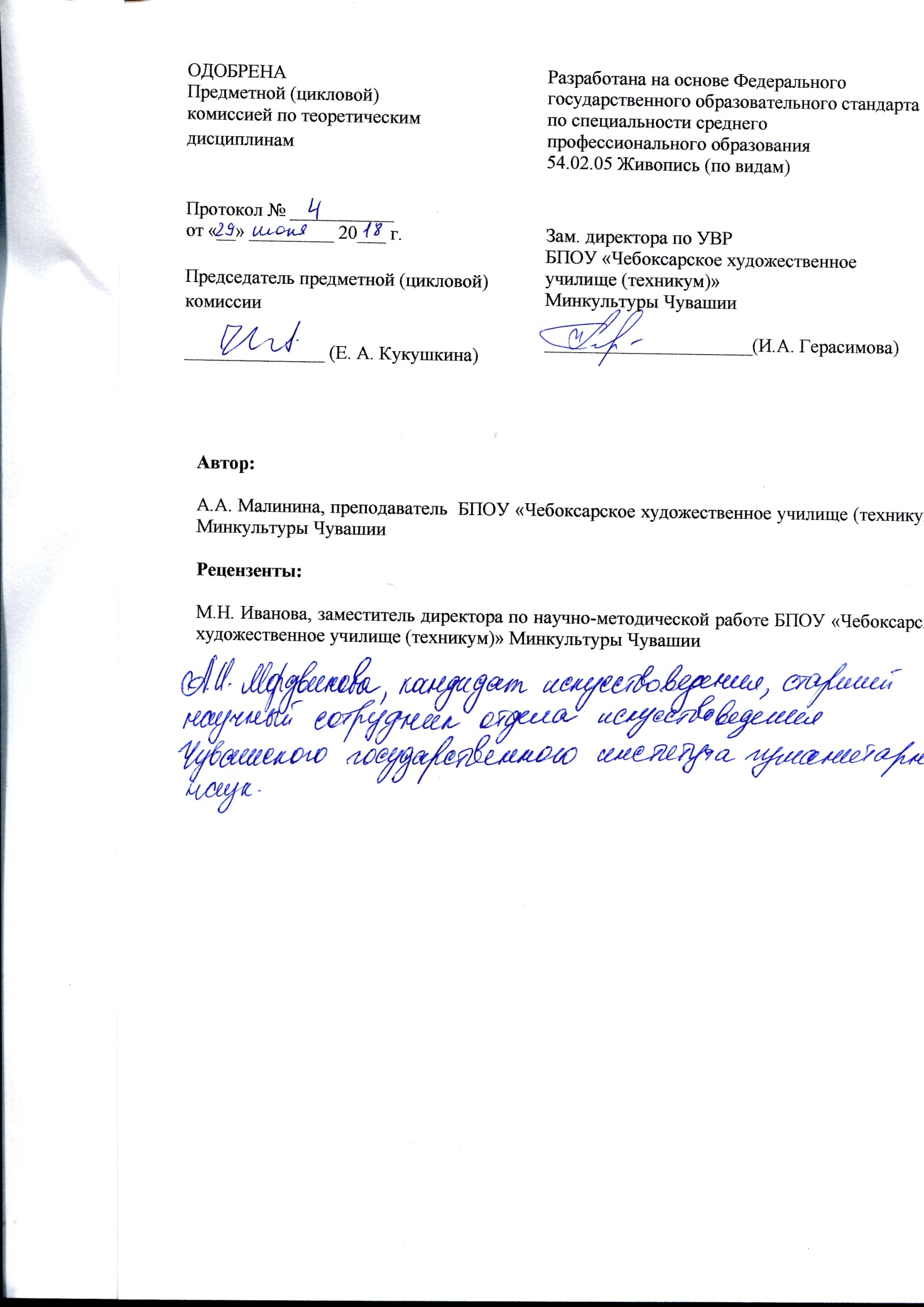 СОДЕРЖАНИЕ1. ПАСПОРТ РАБОЧЕЙ ПРОГРАММЫ УЧЕБНОЙ ДИСЦИПЛИНЫ2. СТРУКТУРА И СОДЕРЖАНИЕ УЧЕБНОЙ ДИСЦИПЛИНЫ            3. УСЛОВИЯ РЕАЛИЗАЦИИ РАБОЧЕЙ ПРОГРАММЫ УЧЕБНОЙ ДИСЦИПЛИНЫ4. КОНТРОЛЬ И ОЦЕНКА РЕЗУЛЬТАТОВ ОСВОЕНИЯ УЧЕБНОЙ ДИСЦИПЛИНЫ1. ПАСПОРТ ПРОГРАММЫ УЧЕБНОЙ ДИСЦИПЛИНЫОД.02.01. История мировой культуры 1.1. Область применения программыРабочая программа учебной дисциплины является частью основной профессиональной образовательной программы в соответствии с ФГОС по специальности СПО 54.02.05 Живопись (по видам). Программа учебной дисциплины может быть использована в учреждениях дополнительного и профессионального образования. 1.2. Место учебной дисциплины в структуре основной профессиональной образовательной программы: Данная дисциплина входит в общеобразовательную подготовку как профильная дисциплина основной профессиональной образовательной программы по специальности 54.02.05 Живопись (по видам). Дисциплина является практико-ориентированной, компетентности, сформированные в результате освоения программы необходимы при изучении профессиональных модулей. Темы, входящие в программу могут осваиваться в составе МДК для совершенствования практических навыков и дальнейшего формирования общих и профессиональных компетенций:ОБЩИЕ КОМПЕТЕНЦИИОК 1. Понимать сущность и социальную значимость своей будущей профессии, проявлять к ней устойчивый интерес.ОК 2. Организовывать собственную деятельность, выбирать типовые методы и способы выполнения профессиональных задач, оценивать их эффективность и качество.ОК 4. Осуществлять поиск, анализ и оценку информации, необходимой для постановки и решения профессиональных задач, профессионального и личностного развития.ОК 8. Самостоятельно определять задачи профессионального и личностного развития, заниматься самообразованием, осознанно планировать повышение квалификации.         ОК 11. Использовать умения и знания профильных учебных дисциплин федерального государственного образовательного стандарта среднего общего образования в профессиональной деятельности.         ПРОФЕССИОНАЛЬНЫЕ КОМПЕТЕНЦИИПК 1.2. Применять знания о закономерностях построения художественной формы и особенностях ее восприятия.         ПК 2.2. Использовать знания в области психологии и педагогики, специальных и теоретических дисциплин в преподавательской деятельности.         ПК 2.7. Владеть культурой устной  и письменной речи, профессиональной терминологией.1.3. Цели и задачи учебной дисциплины – требования к результатам освоения учебной дисциплины:В результате освоения дисциплины обучающийся должен:уметь:узнавать изученные произведения и соотносить их с определенной эпохой, стилем, направлением;устанавливать стилевые и сюжетные связи между произведениями разных видов искусства;пользоваться различными источниками информации о мировой художественной культуре;выполнять учебные и творческие задания (доклады, сообщения);использовать приобретенные знания и умения в практической деятельности и повседневной жизни для:выбора путей своего культурного развития; организации личного и коллективного досуга; выражения собственного суждения о произведениях классики и современного искусства; самостоятельного художественного творчества;знать:основные виды и жанры искусства;изученные направления и стили мировой художественной культуры;шедевры мировой художественной культуры;особенности языка различных видов искусства.1.4. Количество часов на освоение программы учебной дисциплины:максимальной учебной нагрузки обучающегося _208_ часов, в том числе: обязательной аудиторной учебной нагрузки обучающегося _140_ часов; самостоятельной работы обучающегося _68_ часов. 2. СТРУКТУРА И СОДЕРЖАНИЕ УЧЕБНОЙ ДИСЦИПЛИНЫ2.1. Объем учебной дисциплины и виды учебной работы2.2. Примерный тематический план и содержание учебной дисциплины ОД.02.01. История мировой культурыДля характеристики уровня освоения учебного материала используются следующие обозначения:1. – ознакомительный (узнавание ранее изученных объектов, свойств); 2. – репродуктивный (выполнение деятельности по образцу, инструкции или под руководством)3. – продуктивный (планирование и самостоятельное выполнение деятельности, решение проблемных задач)3. условия реализации программы учебноЙ ДИСЦИПЛИНЫОД.02.01. История мировой культуры3.1. Требования к минимальному материально-техническому обеспечениюДля реализации программы учебной дисциплины предусмотрены следующие специальные помещения:кабинет гуманитарных и социально-экономических дисциплин, оснащенный оборудованием: - комплект мебели;- 1 рабочее место преподавателя;- доска;- технические средства обучения: персональный компьютер (ноутбук), колонки;- наглядные и дидактические пособия.Информационное обеспечение обученияПеречень рекомендуемых учебных изданий, Интернет-ресурсов, дополнительной литературыОсновная литература:1. Емохонова Л.Г. Мировая художественная культура: учебное пособие  для студентов СПО. В 2ч. Ч.1 /Л.Г. Емохонова. – М.: Академия, 2017. – 352с. с ил.2. Емохонова Л.Г. Мировая художественная культура: учебное пособие  для студентов СПО. В 2ч. Ч.2 /Л.Г. Емохонова. – М.: Академия, 2017. – 320с. с ил.3. История мировой культуры. Некоторые актуальные проблемы [Электронный ресурс]: учебное пособие в форме краткого научного обзора/ Н.В. Зайцева [и др.].— Электрон. текстовые данные.— Самара: Поволжский государственный университет телекоммуникаций и информатики, 2017.— 81 c.— Режим доступа: http://www.iprbookshop.ru/75380.html.— ЭБС «IPRbooks»Дополнительная литература:1. Садохин А.П. История мировой культуры [Электронный ресурс]: учебное пособие для студентов высших учебных заведений/ Садохин А.П., Грушевицкая Т.Г.— Электрон. текстовые данные.— М.: ЮНИТИ-ДАНА, 2017.— 975 c.— Режим доступа: http://www.iprbookshop.ru/81507.html.— ЭБС «IPRbooks»2. Константинова С.В. История мировой и отечественной культуры [Электронный ресурс]: учебное пособие/ Константинова С.В.— Электрон. текстовые данные.— Саратов: Научная книга, 2019.— 159 c.— Режим доступа: http://www.iprbookshop.ru/81010.html.— ЭБС «IPRbooks»3. Реконструкция и реставрация памятников истории и культуры [Электронный ресурс]: сборник нормативных актов и документов/ — Электрон. текстовые данные.— Саратов: Ай Пи Эр Медиа, 2015.— 264 c.— Режим доступа: http://www.iprbookshop.ru/30266.html.— ЭБС «IPRbooks»4. Порозов В.А. Введение в историю мировых цивилизаций [Электронный ресурс]: учебное пособие/ Порозов В.А.— Электрон. текстовые данные.— Пермь: Пермский государственный гуманитарно-педагогический университет, 2014.— 135 c.— Режим доступа: http://www.iprbookshop.ru/32029.html.— ЭБС «IPRbooks»5. Синило Г.В. История мировой литературы. Древний Ближний Восток [Электронный ресурс]: учебное пособие/ Синило Г.В.— Электрон. текстовые данные.— Минск: Вышэйшая школа, 2014.— 456 c.— Режим доступа: http://www.iprbookshop.ru/35485.html.— ЭБС «IPRbooks»6. Садохин А.П. Мировая культура и искусство [Электронный ресурс]: учебное пособие для студентов вузов, обучающихся по направлению «Культурология», по социально-гуманитарным специальностям/ Садохин А.П.— Электрон. текстовые данные.— М.: ЮНИТИ-ДАНА, 2015.— 415 c.— Режим доступа: http://www.iprbookshop.ru/52044.html.— ЭБС «IPRbooks»4. Контроль и оценка результатов освоения учебноЙ ДИСЦИПЛИНЫ	Контроль и оценка результатов освоения учебной дисциплины осуществляется преподавателем в процессе проведения устного опроса, а также выполнения обучающимися индивидуальных заданий.	Формой итоговой аттестации является дифференцированный зачет. 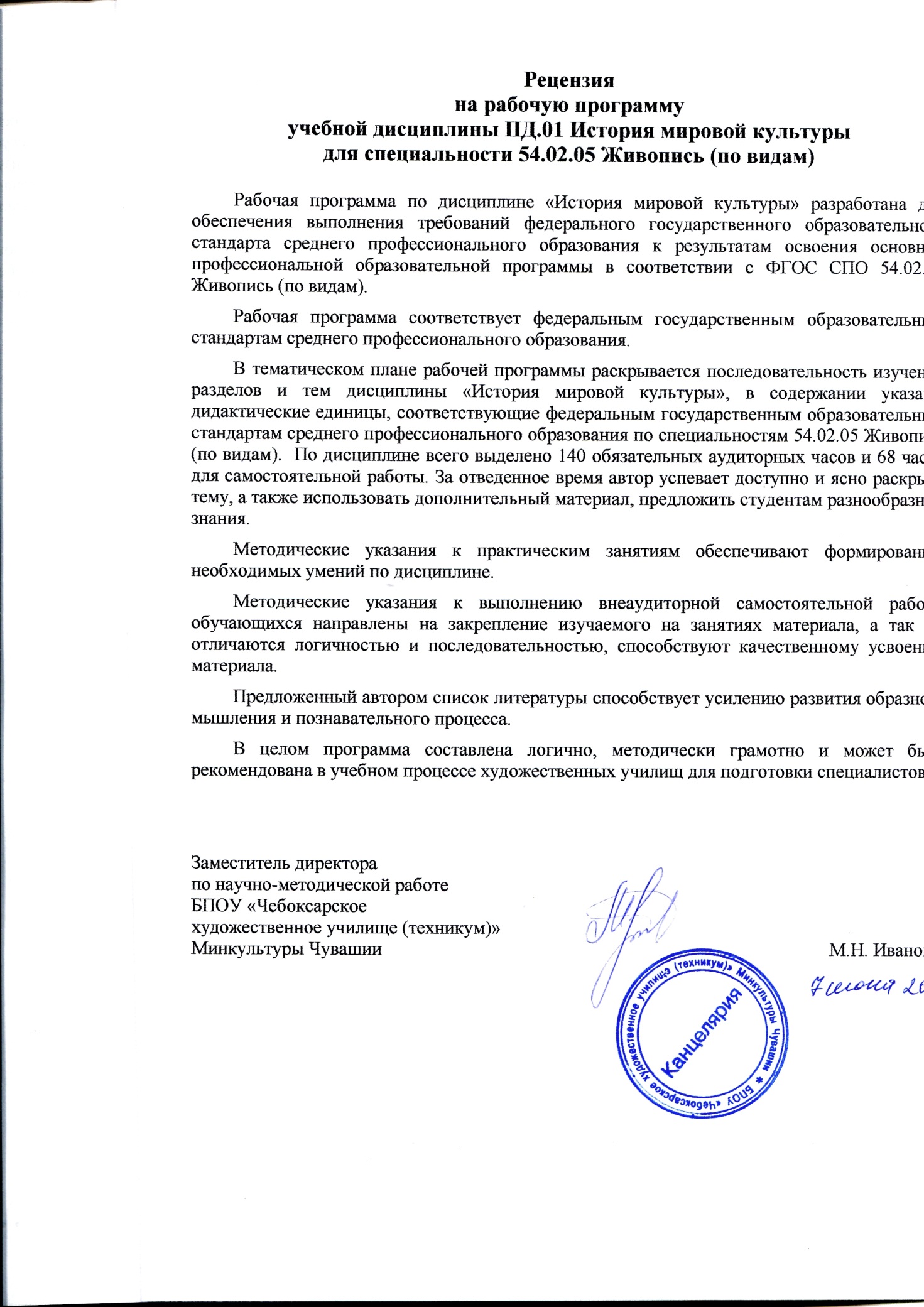 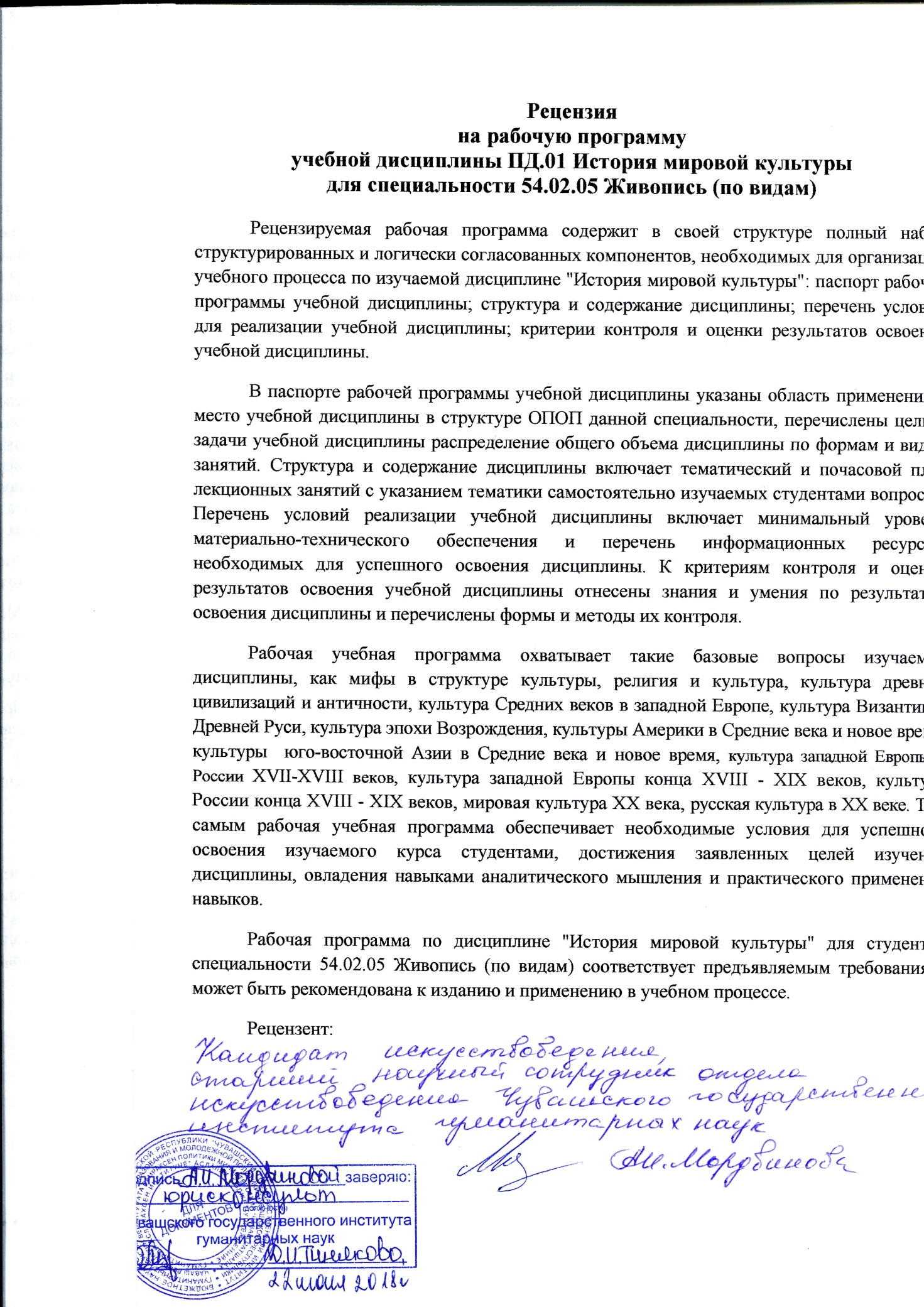 УТВЕРЖДЕНО приказом директора БПОУ «Чебоксарскоехудожественное училище (техникум)» Минкультуры Чувашии      от 20 августа 2018 года  № 43-о                                                      Виды учебной работыОбъем часов2 курс2 курс3 курс3 курсВиды учебной работыОбъем часовIIIсем.IV сем.V сем.VI сем.Максимальная учебная нагрузка (всего)20848604852Обязательная аудитория учебная нагрузка (всего)14032403236в том числе:лабораторные занятия (не предусмотрено)-----практические занятия -----контрольные работы курсовая работа (проект) (не предусмотрено)Самостоятельная работа обучающегося (всего)6816201616в том числе:самостоятельная работа над курсовой работой (проектом) (если предусмотрено)-----внеаудиторная самостоятельная работа: работа над работа над материалом учебника, конспектом лекций, знакомство с  мировыми памятниками искусства посредством просмотра учебных фильмов, альбомов, репродукций, выполнение индивидуальных заданий6816201616Итоговая аттестация в форме Дефферецированный зачетДефферецированный зачетНаименование разделов и темНаименование разделов и темСодержание учебного материала, практические занятия, самостоятельная работа обучающихся, индивидуальный проект (если предусмотрено)Содержание учебного материала, практические занятия, самостоятельная работа обучающихся, индивидуальный проект (если предусмотрено)Содержание учебного материала, практические занятия, самостоятельная работа обучающихся, индивидуальный проект (если предусмотрено)Объем часовОбъем часовОбъем часовУровень освоенияУровень освоенияУровень освоенияII курс 3 семестрII курс 3 семестрII курс 3 семестр32 (16)32 (16)32 (16)Введение в историю мировой культурыВведение в историю мировой культурыПредмет изучения истории мировой культуры.Предмет изучения истории мировой культуры.Предмет изучения истории мировой культуры.222111РАЗДЕЛ 1.  МИФЫ В СТРУКТУРЕ КУЛЬТУРЫРАЗДЕЛ 1.  МИФЫ В СТРУКТУРЕ КУЛЬТУРЫРАЗДЕЛ 1.  МИФЫ В СТРУКТУРЕ КУЛЬТУРЫРАЗДЕЛ 1.  МИФЫ В СТРУКТУРЕ КУЛЬТУРЫРАЗДЕЛ 1.  МИФЫ В СТРУКТУРЕ КУЛЬТУРЫ4 4 4 Тема 1.1Мифы в структуре культурыТема 1.1Мифы в структуре культурыСодержание учебного материалаСодержание учебного материалаСодержание учебного материала2221-21-21-2Тема 1.1Мифы в структуре культурыТема 1.1Мифы в структуре культурыПонятие «миф», его роль и значение.Миф в структуре человеческого бытия/ Миф как культурный феномен.Природа мифа как форма познания и эстетического освоения окружающего мира.Понятие «миф», его роль и значение.Миф в структуре человеческого бытия/ Миф как культурный феномен.Природа мифа как форма познания и эстетического освоения окружающего мира.Понятие «миф», его роль и значение.Миф в структуре человеческого бытия/ Миф как культурный феномен.Природа мифа как форма познания и эстетического освоения окружающего мира.2221-21-21-2Тема 1.2 Мифы разных народовТема 1.2 Мифы разных народовСодержание учебного материалаСодержание учебного материалаСодержание учебного материала2221-21-21-2Тема 1.2 Мифы разных народовТема 1.2 Мифы разных народов1.  Основные мифологии мира.2. Мифы о сотворении мира.1.  Основные мифологии мира.2. Мифы о сотворении мира.1.  Основные мифологии мира.2. Мифы о сотворении мира.2221-21-21-2Самостоятельная работа: Подготовить сообщение из прилагаемого списка, с последующим докладом на уроке по теме  Мифы в структуре культурыМифы Древней Греции Троянская война Аккадская мифологияАрабская мифологияДревнеегипетская мифологияЗападносемитская мифологияШумеро-аккадская мифологияЭламская мифологияВьето-мыонгская мифологияКитайская мифологияКорейская мифология Шаманизм в КорееЯпонская мифологияСинтоизмМон-кхмерская мифологияАрмянская мифологияБалтийская мифологияЛитовская мифология, Латышская мифологияДревнегреческая мифологияИталийская мифология Славянская мифологияИранская мифологияСкифская мифологияИндийская мифологияВедийская мифологияГермано-скандинавская мифологияКельтская мифологияИрландская мифологияГалльская мифология и Испанская мифологияХеттская мифологияМифология даковФракийская религияРумынская религияАлбанская мифологияКарело-финская мифологияКоми мифологияУдмуртская мифологияЭстонская мифологияМордовская мифологияМарийская мифологияХанты-мансийская мифологияВенгерская мифологияАзербайджанская мифологияМифология алтайцевЧувашская мифологияЯкутская мифологияАдыгская мифологияГрузинская мифологияЭскимосов мифологияНивхская мифологияИтельменская мифологияГоттентотов мифологияСомалийская мифологияЭфиопская мифологияАвстралийская мифологияБалийская мифологияПапуасская мифологияПолинезийская мифологияМеланезийская мифологияМифология маориМифология инковМифология ацтековМифология майяМифология индейцев Северной АмерикиСамостоятельная работа: Подготовить сообщение из прилагаемого списка, с последующим докладом на уроке по теме  Мифы в структуре культурыМифы Древней Греции Троянская война Аккадская мифологияАрабская мифологияДревнеегипетская мифологияЗападносемитская мифологияШумеро-аккадская мифологияЭламская мифологияВьето-мыонгская мифологияКитайская мифологияКорейская мифология Шаманизм в КорееЯпонская мифологияСинтоизмМон-кхмерская мифологияАрмянская мифологияБалтийская мифологияЛитовская мифология, Латышская мифологияДревнегреческая мифологияИталийская мифология Славянская мифологияИранская мифологияСкифская мифологияИндийская мифологияВедийская мифологияГермано-скандинавская мифологияКельтская мифологияИрландская мифологияГалльская мифология и Испанская мифологияХеттская мифологияМифология даковФракийская религияРумынская религияАлбанская мифологияКарело-финская мифологияКоми мифологияУдмуртская мифологияЭстонская мифологияМордовская мифологияМарийская мифологияХанты-мансийская мифологияВенгерская мифологияАзербайджанская мифологияМифология алтайцевЧувашская мифологияЯкутская мифологияАдыгская мифологияГрузинская мифологияЭскимосов мифологияНивхская мифологияИтельменская мифологияГоттентотов мифологияСомалийская мифологияЭфиопская мифологияАвстралийская мифологияБалийская мифологияПапуасская мифологияПолинезийская мифологияМеланезийская мифологияМифология маориМифология инковМифология ацтековМифология майяМифология индейцев Северной АмерикиСамостоятельная работа: Подготовить сообщение из прилагаемого списка, с последующим докладом на уроке по теме  Мифы в структуре культурыМифы Древней Греции Троянская война Аккадская мифологияАрабская мифологияДревнеегипетская мифологияЗападносемитская мифологияШумеро-аккадская мифологияЭламская мифологияВьето-мыонгская мифологияКитайская мифологияКорейская мифология Шаманизм в КорееЯпонская мифологияСинтоизмМон-кхмерская мифологияАрмянская мифологияБалтийская мифологияЛитовская мифология, Латышская мифологияДревнегреческая мифологияИталийская мифология Славянская мифологияИранская мифологияСкифская мифологияИндийская мифологияВедийская мифологияГермано-скандинавская мифологияКельтская мифологияИрландская мифологияГалльская мифология и Испанская мифологияХеттская мифологияМифология даковФракийская религияРумынская религияАлбанская мифологияКарело-финская мифологияКоми мифологияУдмуртская мифологияЭстонская мифологияМордовская мифологияМарийская мифологияХанты-мансийская мифологияВенгерская мифологияАзербайджанская мифологияМифология алтайцевЧувашская мифологияЯкутская мифологияАдыгская мифологияГрузинская мифологияЭскимосов мифологияНивхская мифологияИтельменская мифологияГоттентотов мифологияСомалийская мифологияЭфиопская мифологияАвстралийская мифологияБалийская мифологияПапуасская мифологияПолинезийская мифологияМеланезийская мифологияМифология маориМифология инковМифология ацтековМифология майяМифология индейцев Северной АмерикиСамостоятельная работа: Подготовить сообщение из прилагаемого списка, с последующим докладом на уроке по теме  Мифы в структуре культурыМифы Древней Греции Троянская война Аккадская мифологияАрабская мифологияДревнеегипетская мифологияЗападносемитская мифологияШумеро-аккадская мифологияЭламская мифологияВьето-мыонгская мифологияКитайская мифологияКорейская мифология Шаманизм в КорееЯпонская мифологияСинтоизмМон-кхмерская мифологияАрмянская мифологияБалтийская мифологияЛитовская мифология, Латышская мифологияДревнегреческая мифологияИталийская мифология Славянская мифологияИранская мифологияСкифская мифологияИндийская мифологияВедийская мифологияГермано-скандинавская мифологияКельтская мифологияИрландская мифологияГалльская мифология и Испанская мифологияХеттская мифологияМифология даковФракийская религияРумынская религияАлбанская мифологияКарело-финская мифологияКоми мифологияУдмуртская мифологияЭстонская мифологияМордовская мифологияМарийская мифологияХанты-мансийская мифологияВенгерская мифологияАзербайджанская мифологияМифология алтайцевЧувашская мифологияЯкутская мифологияАдыгская мифологияГрузинская мифологияЭскимосов мифологияНивхская мифологияИтельменская мифологияГоттентотов мифологияСомалийская мифологияЭфиопская мифологияАвстралийская мифологияБалийская мифологияПапуасская мифологияПолинезийская мифологияМеланезийская мифологияМифология маориМифология инковМифология ацтековМифология майяМифология индейцев Северной АмерикиСамостоятельная работа: Подготовить сообщение из прилагаемого списка, с последующим докладом на уроке по теме  Мифы в структуре культурыМифы Древней Греции Троянская война Аккадская мифологияАрабская мифологияДревнеегипетская мифологияЗападносемитская мифологияШумеро-аккадская мифологияЭламская мифологияВьето-мыонгская мифологияКитайская мифологияКорейская мифология Шаманизм в КорееЯпонская мифологияСинтоизмМон-кхмерская мифологияАрмянская мифологияБалтийская мифологияЛитовская мифология, Латышская мифологияДревнегреческая мифологияИталийская мифология Славянская мифологияИранская мифологияСкифская мифологияИндийская мифологияВедийская мифологияГермано-скандинавская мифологияКельтская мифологияИрландская мифологияГалльская мифология и Испанская мифологияХеттская мифологияМифология даковФракийская религияРумынская религияАлбанская мифологияКарело-финская мифологияКоми мифологияУдмуртская мифологияЭстонская мифологияМордовская мифологияМарийская мифологияХанты-мансийская мифологияВенгерская мифологияАзербайджанская мифологияМифология алтайцевЧувашская мифологияЯкутская мифологияАдыгская мифологияГрузинская мифологияЭскимосов мифологияНивхская мифологияИтельменская мифологияГоттентотов мифологияСомалийская мифологияЭфиопская мифологияАвстралийская мифологияБалийская мифологияПапуасская мифологияПолинезийская мифологияМеланезийская мифологияМифология маориМифология инковМифология ацтековМифология майяМифология индейцев Северной Америки222РАЗДЕЛ 2. РЕЛИГИЯ И КУЛЬТУРАРАЗДЕЛ 2. РЕЛИГИЯ И КУЛЬТУРАРАЗДЕЛ 2. РЕЛИГИЯ И КУЛЬТУРАРАЗДЕЛ 2. РЕЛИГИЯ И КУЛЬТУРАРАЗДЕЛ 2. РЕЛИГИЯ И КУЛЬТУРА161616Тема 2.1. Религия и культураТема 2.1. Религия и культураСодержание учебного материалаСодержание учебного материалаСодержание учебного материала22	1-2	1-2	1-2Тема 2.1. Религия и культураТема 2.1. Религия и культураПонятие религии.Типология религий. Виды религий.Место религии в культуре: основные подходы. Религия и народная культура.Понятие религии.Типология религий. Виды религий.Место религии в культуре: основные подходы. Религия и народная культура.Понятие религии.Типология религий. Виды религий.Место религии в культуре: основные подходы. Религия и народная культура.22	1-2	1-2	1-2Тема 2.2. Религии откровенияТема 2.2. Религии откровенияСодержание учебного материалаСодержание учебного материалаСодержание учебного материала2221-21-21-2Тема 2.2. Религии откровенияТема 2.2. Религии откровения1. Атрибуты откровения.2. Характеристики религий откровения.3. Священные писания религий откровения.1. Атрибуты откровения.2. Характеристики религий откровения.3. Священные писания религий откровения.1. Атрибуты откровения.2. Характеристики религий откровения.3. Священные писания религий откровения.2221-21-21-2Тема 2.3. БуддизмТема 2.3. БуддизмСодержание учебного материалаСодержание учебного материалаСодержание учебного материала221-21-21-2Тема 2.3. БуддизмТема 2.3. Буддизм1. Основы учения.2. Течения буддизма. 3. История буддизма.1. Основы учения.2. Течения буддизма. 3. История буддизма.1. Основы учения.2. Течения буддизма. 3. История буддизма.221-21-21-2Тема 2.4 Конфуцианство и даосизмТема 2.4 Конфуцианство и даосизмСодержание учебного материалаСодержание учебного материалаСодержание учебного материала221-21-21-2Тема 2.4 Конфуцианство и даосизмТема 2.4 Конфуцианство и даосизм1. История учений.2. Элементы учений1. История учений.2. Элементы учений1. История учений.2. Элементы учений221-21-21-2Тема 2.5. ИудаизмТема 2.5. ИудаизмСодержание учебного материалаСодержание учебного материалаСодержание учебного материала221-21-21-2Тема 2.5. ИудаизмТема 2.5. ИудаизмИстория.Основные черты.История.Основные черты.История.Основные черты.221-21-21-2Тема 2.6. ХристианствоТема 2.6. ХристианствоСодержание учебного материалаСодержание учебного материалаСодержание учебного материала441-21-21-2Тема 2.6. ХристианствоТема 2.6. ХристианствоВозникновение христианства.Христианские конфессии и учения. Основные черты христианской религии.История христианской церквиХристианская культура.Христианство и русская культура.Возникновение христианства.Христианские конфессии и учения. Основные черты христианской религии.История христианской церквиХристианская культура.Христианство и русская культура.Возникновение христианства.Христианские конфессии и учения. Основные черты христианской религии.История христианской церквиХристианская культура.Христианство и русская культура.441-21-21-2Тема 2.7. ИсламТема 2.7. ИсламСодержание учебного материалаСодержание учебного материалаСодержание учебного материала221-21-21-2Тема 2.7. ИсламТема 2.7. Ислам1. История ислама.2. Учение.3. Ислам как образ жизни.1. История ислама.2. Учение.3. Ислам как образ жизни.1. История ислама.2. Учение.3. Ислам как образ жизни.221-21-21-2Самостоятельная работа: Подготовить сообщение из прилагаемого списка, с последующим докладом на уроке по теме  Религия и культура ХристианствоИсламИудаизмБуддизмИндуизмДжайнизмКонфуцианство ДаосизмСикхи́зм,СинтоизмШаманизмЯзычествоАними́змБабизмРастафарианствоВишнуизмДжайнизмДин-и иллахиПародийные религииЗороастризмГиндукушская религияСкифская религияРелигия майяСамостоятельная работа: Подготовить сообщение из прилагаемого списка, с последующим докладом на уроке по теме  Религия и культура ХристианствоИсламИудаизмБуддизмИндуизмДжайнизмКонфуцианство ДаосизмСикхи́зм,СинтоизмШаманизмЯзычествоАними́змБабизмРастафарианствоВишнуизмДжайнизмДин-и иллахиПародийные религииЗороастризмГиндукушская религияСкифская религияРелигия майяСамостоятельная работа: Подготовить сообщение из прилагаемого списка, с последующим докладом на уроке по теме  Религия и культура ХристианствоИсламИудаизмБуддизмИндуизмДжайнизмКонфуцианство ДаосизмСикхи́зм,СинтоизмШаманизмЯзычествоАними́змБабизмРастафарианствоВишнуизмДжайнизмДин-и иллахиПародийные религииЗороастризмГиндукушская религияСкифская религияРелигия майяСамостоятельная работа: Подготовить сообщение из прилагаемого списка, с последующим докладом на уроке по теме  Религия и культура ХристианствоИсламИудаизмБуддизмИндуизмДжайнизмКонфуцианство ДаосизмСикхи́зм,СинтоизмШаманизмЯзычествоАними́змБабизмРастафарианствоВишнуизмДжайнизмДин-и иллахиПародийные религииЗороастризмГиндукушская религияСкифская религияРелигия майяСамостоятельная работа: Подготовить сообщение из прилагаемого списка, с последующим докладом на уроке по теме  Религия и культура ХристианствоИсламИудаизмБуддизмИндуизмДжайнизмКонфуцианство ДаосизмСикхи́зм,СинтоизмШаманизмЯзычествоАними́змБабизмРастафарианствоВишнуизмДжайнизмДин-и иллахиПародийные религииЗороастризмГиндукушская религияСкифская религияРелигия майя88Раздел 3. КУЛЬТУРА ДРЕВНИХ ЦИВИЛИЗАЦИЙ И АНТИЧНОСТИРаздел 3. КУЛЬТУРА ДРЕВНИХ ЦИВИЛИЗАЦИЙ И АНТИЧНОСТИРаздел 3. КУЛЬТУРА ДРЕВНИХ ЦИВИЛИЗАЦИЙ И АНТИЧНОСТИРаздел 3. КУЛЬТУРА ДРЕВНИХ ЦИВИЛИЗАЦИЙ И АНТИЧНОСТИРаздел 3. КУЛЬТУРА ДРЕВНИХ ЦИВИЛИЗАЦИЙ И АНТИЧНОСТИ1010Тема 3.1. Культура древних цивилизаций и античностиСодержание учебного материалаСодержание учебного материалаСодержание учебного материалаСодержание учебного материала221-21-21-2Тема 3.1. Культура древних цивилизаций и античности1. Понятие и типы цивилизаций.2. Возникновение цивилизаций.3. Характеристика древних цивилизаций1. Понятие и типы цивилизаций.2. Возникновение цивилизаций.3. Характеристика древних цивилизаций1. Понятие и типы цивилизаций.2. Возникновение цивилизаций.3. Характеристика древних цивилизаций1. Понятие и типы цивилизаций.2. Возникновение цивилизаций.3. Характеристика древних цивилизаций221-21-21-2Тема 3.2. АнтичностьСодержание учебного материалаСодержание учебного материалаСодержание учебного материалаСодержание учебного материала221-21-21-2Тема 3.2. АнтичностьЭтапы становления и развития древнегреческой цивилизации. Полисная система ценностей.Этапы становления и развития древнегреческой цивилизации. Полисная система ценностей.Этапы становления и развития древнегреческой цивилизации. Полисная система ценностей.Этапы становления и развития древнегреческой цивилизации. Полисная система ценностей.221-21-21-2Тема 3.3. Политическая культураСодержание учебного материалаСодержание учебного материалаСодержание учебного материалаСодержание учебного материала221-21-21-2Тема 3.3. Политическая культураПолитическая культура Древнего мира.Политическая культура античного мира.Политическая культура Древнего мира.Политическая культура античного мира.Политическая культура Древнего мира.Политическая культура античного мира.Политическая культура Древнего мира.Политическая культура античного мира.221-21-21-2Тема 3.4. Философия в Древней ГрецииСодержание учебного материалаСодержание учебного материалаСодержание учебного материалаСодержание учебного материала221-21-21-2Тема 3.4. Философия в Древней Греции1. Становление философии Древней Греции. 2. Особенности древнегреческой философии и ее периодизация.3. Период расцвета древнегреческой философии.1. Становление философии Древней Греции. 2. Особенности древнегреческой философии и ее периодизация.3. Период расцвета древнегреческой философии.1. Становление философии Древней Греции. 2. Особенности древнегреческой философии и ее периодизация.3. Период расцвета древнегреческой философии.1. Становление философии Древней Греции. 2. Особенности древнегреческой философии и ее периодизация.3. Период расцвета древнегреческой философии.221-21-21-2Тема 3.5. Исторические личности и образы культурыСодержание учебного материалаСодержание учебного материалаСодержание учебного материалаСодержание учебного материала221-21-21-2Тема 3.5. Исторические личности и образы культуры1. Образ исторической личности в культуре античности.2. Образы героев  и богов в культуре античности.1. Образ исторической личности в культуре античности.2. Образы героев  и богов в культуре античности.1. Образ исторической личности в культуре античности.2. Образы героев  и богов в культуре античности.1. Образ исторической личности в культуре античности.2. Образы героев  и богов в культуре античности.221-21-21-2Самостоятельная работа при изучении РАЗДЕЛА 1, 2, 3:Самостоятельное знакомство Мифами и религиями народов мира в процессе ознакомления со специальной литературы, просмотра учебных, художественных фильмов.Самостоятельная работа при изучении РАЗДЕЛА 1, 2, 3:Самостоятельное знакомство Мифами и религиями народов мира в процессе ознакомления со специальной литературы, просмотра учебных, художественных фильмов.Самостоятельная работа при изучении РАЗДЕЛА 1, 2, 3:Самостоятельное знакомство Мифами и религиями народов мира в процессе ознакомления со специальной литературы, просмотра учебных, художественных фильмов.Самостоятельная работа при изучении РАЗДЕЛА 1, 2, 3:Самостоятельное знакомство Мифами и религиями народов мира в процессе ознакомления со специальной литературы, просмотра учебных, художественных фильмов.888Итого за 3 семестр Максимальная учебная нагрузка (всего)  - 48Обязательная аудиторная учебная нагрузка (всего) – 32Самостоятельная работа обучающегося (всего) – 16Итого за 3 семестр Максимальная учебная нагрузка (всего)  - 48Обязательная аудиторная учебная нагрузка (всего) – 32Самостоятельная работа обучающегося (всего) – 16Итого за 3 семестр Максимальная учебная нагрузка (всего)  - 48Обязательная аудиторная учебная нагрузка (всего) – 32Самостоятельная работа обучающегося (всего) – 16Итого за 3 семестр Максимальная учебная нагрузка (всего)  - 48Обязательная аудиторная учебная нагрузка (всего) – 32Самостоятельная работа обучающегося (всего) – 16Итого за 3 семестр Максимальная учебная нагрузка (всего)  - 48Обязательная аудиторная учебная нагрузка (всего) – 32Самостоятельная работа обучающегося (всего) – 16Итого за 3 семестр Максимальная учебная нагрузка (всего)  - 48Обязательная аудиторная учебная нагрузка (всего) – 32Самостоятельная работа обучающегося (всего) – 16Итого за 3 семестр Максимальная учебная нагрузка (всего)  - 48Обязательная аудиторная учебная нагрузка (всего) – 32Самостоятельная работа обучающегося (всего) – 16Итого за 3 семестр Максимальная учебная нагрузка (всего)  - 48Обязательная аудиторная учебная нагрузка (всего) – 32Самостоятельная работа обучающегося (всего) – 16Итого за 3 семестр Максимальная учебная нагрузка (всего)  - 48Обязательная аудиторная учебная нагрузка (всего) – 32Самостоятельная работа обучающегося (всего) – 16Итого за 3 семестр Максимальная учебная нагрузка (всего)  - 48Обязательная аудиторная учебная нагрузка (всего) – 32Самостоятельная работа обучающегося (всего) – 16	 II курс 4 семестр	 II курс 4 семестр	 II курс 4 семестр	 II курс 4 семестр	 II курс 4 семестр40 (20)40 (20)40 (20)40 (20)РАЗДЕЛ 4.  КУЛЬТУРА СРЕДНИХ ВЕКОВ В ЗАПАДНОЙ ЕВРОПЕРАЗДЕЛ 4.  КУЛЬТУРА СРЕДНИХ ВЕКОВ В ЗАПАДНОЙ ЕВРОПЕРАЗДЕЛ 4.  КУЛЬТУРА СРЕДНИХ ВЕКОВ В ЗАПАДНОЙ ЕВРОПЕРАЗДЕЛ 4.  КУЛЬТУРА СРЕДНИХ ВЕКОВ В ЗАПАДНОЙ ЕВРОПЕРАЗДЕЛ 4.  КУЛЬТУРА СРЕДНИХ ВЕКОВ В ЗАПАДНОЙ ЕВРОПЕ14141414Тема 4.1. Культура средних веков в Западной ЕвропеТема 4.1. Культура средних веков в Западной ЕвропеСодержание учебного материалаСодержание учебного материалаСодержание учебного материала44441-2Тема 4.1. Культура средних веков в Западной ЕвропеТема 4.1. Культура средних веков в Западной ЕвропеПериодизация средневековой культурыХристианское сознание — основа средневекового менталитета.Крестовые походы.Научная культура в средние века.Направления в западном искусствеПериодизация средневековой культурыХристианское сознание — основа средневекового менталитета.Крестовые походы.Научная культура в средние века.Направления в западном искусствеПериодизация средневековой культурыХристианское сознание — основа средневекового менталитета.Крестовые походы.Научная культура в средние века.Направления в западном искусстве44441-2Тема 4.2. Принцип организации общества в средневековой ЕвропеТема 4.2. Принцип организации общества в средневековой ЕвропеСодержание учебного материалаСодержание учебного материалаСодержание учебного материала22221-2Тема 4.2. Принцип организации общества в средневековой ЕвропеТема 4.2. Принцип организации общества в средневековой Европе1. Феодализм.2. Христианская теология и церковь, их роль в феодальном обществе.1. Феодализм.2. Христианская теология и церковь, их роль в феодальном обществе.1. Феодализм.2. Христианская теология и церковь, их роль в феодальном обществе.22221-2Тема 4.3. Место государя и рыцарства в средневековой иерархии ценностейТема 4.3. Место государя и рыцарства в средневековой иерархии ценностейСодержание учебного материалаСодержание учебного материалаСодержание учебного материала22221-2Тема 4.3. Место государя и рыцарства в средневековой иерархии ценностейТема 4.3. Место государя и рыцарства в средневековой иерархии ценностейВассалите́т — система иерархических отношений между феодалами. Государь и его роль в эпоху средневековья.Рыцарство — привилегированное военно-землевладельческое сословие в Западной Европе в средние века.Вассалите́т — система иерархических отношений между феодалами. Государь и его роль в эпоху средневековья.Рыцарство — привилегированное военно-землевладельческое сословие в Западной Европе в средние века.Вассалите́т — система иерархических отношений между феодалами. Государь и его роль в эпоху средневековья.Рыцарство — привилегированное военно-землевладельческое сословие в Западной Европе в средние века.22221-2Тема 4.4. Роль городов в средневековой культуреТема 4.4. Роль городов в средневековой культуреСодержание учебного материалаСодержание учебного материалаСодержание учебного материала22221-2Тема 4.4. Роль городов в средневековой культуреТема 4.4. Роль городов в средневековой культуреОблик городов, его население.Средневековый город – очаг культурыОблик городов, его население.Средневековый город – очаг культурыОблик городов, его население.Средневековый город – очаг культуры22221-2Тема 4.5. Традиции крестьянской культурыТема 4.5. Традиции крестьянской культурыСодержание учебного материалаСодержание учебного материалаСодержание учебного материала22221-2Тема 4.5. Традиции крестьянской культурыТема 4.5. Традиции крестьянской культуры1. Архаичность крестьянской культуры.2. Миф, ритуал, магия – атрибуты крестьянской культуры.1. Архаичность крестьянской культуры.2. Миф, ритуал, магия – атрибуты крестьянской культуры.1. Архаичность крестьянской культуры.2. Миф, ритуал, магия – атрибуты крестьянской культуры.22221-2Тема 4.6. Воспитание и образованиеТема 4.6. Воспитание и образованиеСодержание учебного материала1. Система ученичества и рыцарского воспитания.2. Церковные учебные заведения: епископальные (кафедральные) школы и монастырские школы.3. Городские школы и университеты (XII – XV вв.).Содержание учебного материала1. Система ученичества и рыцарского воспитания.2. Церковные учебные заведения: епископальные (кафедральные) школы и монастырские школы.3. Городские школы и университеты (XII – XV вв.).Содержание учебного материала1. Система ученичества и рыцарского воспитания.2. Церковные учебные заведения: епископальные (кафедральные) школы и монастырские школы.3. Городские школы и университеты (XII – XV вв.).22221-2РАЗДЕЛ 5. КУЛЬТУРА ВИЗАНТИИ И ДРЕВНЕЙ РУСИРАЗДЕЛ 5. КУЛЬТУРА ВИЗАНТИИ И ДРЕВНЕЙ РУСИРАЗДЕЛ 5. КУЛЬТУРА ВИЗАНТИИ И ДРЕВНЕЙ РУСИРАЗДЕЛ 5. КУЛЬТУРА ВИЗАНТИИ И ДРЕВНЕЙ РУСИРАЗДЕЛ 5. КУЛЬТУРА ВИЗАНТИИ И ДРЕВНЕЙ РУСИ16161616Тема 5.1. Русь и ВизантияТема 5.1. Русь и ВизантияСодержание учебного материалаСодержание учебного материалаСодержание учебного материала44441-2Тема 5.1. Русь и ВизантияТема 5.1. Русь и ВизантияВизантия наследница античной культуры и римской государственности.Экономические политические культурные связи Руси и Византии.Византия и утверждение христианства на Руси.Духовная связь Руси и Византии.Византия наследница античной культуры и римской государственности.Экономические политические культурные связи Руси и Византии.Византия и утверждение христианства на Руси.Духовная связь Руси и Византии.Византия наследница античной культуры и римской государственности.Экономические политические культурные связи Руси и Византии.Византия и утверждение христианства на Руси.Духовная связь Руси и Византии.44441-2Тема 5.2. Древняя Русь и Золотая ОрдаТема 5.2. Древняя Русь и Золотая ОрдаСодержание учебного материалаСодержание учебного материалаСодержание учебного материала22221-2Тема 5.2. Древняя Русь и Золотая ОрдаТема 5.2. Древняя Русь и Золотая ОрдаМонголо-татарское нашествие на Русь.Политические, экономические и культурные последствия татаро-монгольского ига.Монголо-татарское нашествие на Русь.Политические, экономические и культурные последствия татаро-монгольского ига.Монголо-татарское нашествие на Русь.Политические, экономические и культурные последствия татаро-монгольского ига.22221-2Тема 5.3. Культура Московской РусиТема 5.3. Культура Московской РусиСодержание учебного материалаСодержание учебного материалаСодержание учебного материала22221-2Тема 5.3. Культура Московской РусиТема 5.3. Культура Московской Руси1. Подъем культуры в период образования единого Русского государства2. Новые направления в развитии культуры Руси в конце XV—XVI вв.1. Подъем культуры в период образования единого Русского государства2. Новые направления в развитии культуры Руси в конце XV—XVI вв.1. Подъем культуры в период образования единого Русского государства2. Новые направления в развитии культуры Руси в конце XV—XVI вв.22221-2Тема 5.4. Русь времен Ивана IIIТема 5.4. Русь времен Ивана IIIСодержание учебного материалаСодержание учебного материалаСодержание учебного материала22221-2Тема 5.4. Русь времен Ивана IIIТема 5.4. Русь времен Ивана IIIВнутренняя и внешняя политика.Культурная и идеологическая политика. (Архитектура. Литература. Идеология власти, титул и герб).Церковная политика.Итоги правления.Внутренняя и внешняя политика.Культурная и идеологическая политика. (Архитектура. Литература. Идеология власти, титул и герб).Церковная политика.Итоги правления.Внутренняя и внешняя политика.Культурная и идеологическая политика. (Архитектура. Литература. Идеология власти, титул и герб).Церковная политика.Итоги правления.22221-2Тема 5.5. Традиции русского монашестваТема 5.5. Традиции русского монашестваСодержание учебного материалаСодержание учебного материалаСодержание учебного материала22221-2Тема 5.5. Традиции русского монашестваТема 5.5. Традиции русского монашества1. Начальное монашество (Х— 1-я пол. XIV в.)2. Общежительное монашество, пустынножительство и внутреннее освоение земель (2-я пол. XIV - XVI в.)3. Типы монастырей, монастырские уставы.1. Начальное монашество (Х— 1-я пол. XIV в.)2. Общежительное монашество, пустынножительство и внутреннее освоение земель (2-я пол. XIV - XVI в.)3. Типы монастырей, монастырские уставы.1. Начальное монашество (Х— 1-я пол. XIV в.)2. Общежительное монашество, пустынножительство и внутреннее освоение земель (2-я пол. XIV - XVI в.)3. Типы монастырей, монастырские уставы.22221-2Тема 5.6. Культура русского городаТема 5.6. Культура русского городаСодержание учебного материалаСодержание учебного материалаСодержание учебного материала22221-2Тема 5.6. Культура русского городаТема 5.6. Культура русского городаСоциальная и архитектурная организация русского города.Демос русского города.Социальная и архитектурная организация русского города.Демос русского города.Социальная и архитектурная организация русского города.Демос русского города.22221-2Тема 5.7. Культура русской деревниТема 5.7. Культура русской деревниСодержание учебного материалаСодержание учебного материалаСодержание учебного материала22221-2Тема 5.7. Культура русской деревниТема 5.7. Культура русской деревниВозникновение русской деревни.Население русской деревни.Традиции, мораль, искусство, менталитет русской деревни.Возникновение русской деревни.Население русской деревни.Традиции, мораль, искусство, менталитет русской деревни.Возникновение русской деревни.Население русской деревни.Традиции, мораль, искусство, менталитет русской деревни.22221-2Самостоятельная работа: Подготовить сообщение из прилагаемого списка, с последующим докладом на уроке по теме   КУЛЬТУРА ВИЗАНТИИ И ДРЕВНЕЙ РУСИПисьменность и просвещение Древней РусиДревнерусское зодчество домонгольского периода.Древнерусская живопись домонгольского периода.Древнерусский фольклор.Декоративно-прикладные ремёсла.Одежда Древней Руси.Крестово-купольные храмы Древней Руси.Русская иконопись  домонгольского периода.Древнерусское лицевое шитьё.Византия наследница античной культуры и римской государственности.Экономические политические культурные связи Руси и Византии.Византия и утверждение христианства на Руси.Духовная связь Руси и Византии.Монголо-татарское нашествие на Русь.Политические, экономические и культурные последствия Золотой ОрдыПодъем культуры в период образования единого Русского государстваНовые направления в развитии культуры Руси в конце XV—XVI вв.Культурная и идеологическая политика Ивана III.Древнерусское монашество.Древнерусские монастыри.Культура средневекового русского города.Культура древнерусской деревни.Самостоятельная работа: Подготовить сообщение из прилагаемого списка, с последующим докладом на уроке по теме   КУЛЬТУРА ВИЗАНТИИ И ДРЕВНЕЙ РУСИПисьменность и просвещение Древней РусиДревнерусское зодчество домонгольского периода.Древнерусская живопись домонгольского периода.Древнерусский фольклор.Декоративно-прикладные ремёсла.Одежда Древней Руси.Крестово-купольные храмы Древней Руси.Русская иконопись  домонгольского периода.Древнерусское лицевое шитьё.Византия наследница античной культуры и римской государственности.Экономические политические культурные связи Руси и Византии.Византия и утверждение христианства на Руси.Духовная связь Руси и Византии.Монголо-татарское нашествие на Русь.Политические, экономические и культурные последствия Золотой ОрдыПодъем культуры в период образования единого Русского государстваНовые направления в развитии культуры Руси в конце XV—XVI вв.Культурная и идеологическая политика Ивана III.Древнерусское монашество.Древнерусские монастыри.Культура средневекового русского города.Культура древнерусской деревни.Самостоятельная работа: Подготовить сообщение из прилагаемого списка, с последующим докладом на уроке по теме   КУЛЬТУРА ВИЗАНТИИ И ДРЕВНЕЙ РУСИПисьменность и просвещение Древней РусиДревнерусское зодчество домонгольского периода.Древнерусская живопись домонгольского периода.Древнерусский фольклор.Декоративно-прикладные ремёсла.Одежда Древней Руси.Крестово-купольные храмы Древней Руси.Русская иконопись  домонгольского периода.Древнерусское лицевое шитьё.Византия наследница античной культуры и римской государственности.Экономические политические культурные связи Руси и Византии.Византия и утверждение христианства на Руси.Духовная связь Руси и Византии.Монголо-татарское нашествие на Русь.Политические, экономические и культурные последствия Золотой ОрдыПодъем культуры в период образования единого Русского государстваНовые направления в развитии культуры Руси в конце XV—XVI вв.Культурная и идеологическая политика Ивана III.Древнерусское монашество.Древнерусские монастыри.Культура средневекового русского города.Культура древнерусской деревни.Самостоятельная работа: Подготовить сообщение из прилагаемого списка, с последующим докладом на уроке по теме   КУЛЬТУРА ВИЗАНТИИ И ДРЕВНЕЙ РУСИПисьменность и просвещение Древней РусиДревнерусское зодчество домонгольского периода.Древнерусская живопись домонгольского периода.Древнерусский фольклор.Декоративно-прикладные ремёсла.Одежда Древней Руси.Крестово-купольные храмы Древней Руси.Русская иконопись  домонгольского периода.Древнерусское лицевое шитьё.Византия наследница античной культуры и римской государственности.Экономические политические культурные связи Руси и Византии.Византия и утверждение христианства на Руси.Духовная связь Руси и Византии.Монголо-татарское нашествие на Русь.Политические, экономические и культурные последствия Золотой ОрдыПодъем культуры в период образования единого Русского государстваНовые направления в развитии культуры Руси в конце XV—XVI вв.Культурная и идеологическая политика Ивана III.Древнерусское монашество.Древнерусские монастыри.Культура средневекового русского города.Культура древнерусской деревни.Самостоятельная работа: Подготовить сообщение из прилагаемого списка, с последующим докладом на уроке по теме   КУЛЬТУРА ВИЗАНТИИ И ДРЕВНЕЙ РУСИПисьменность и просвещение Древней РусиДревнерусское зодчество домонгольского периода.Древнерусская живопись домонгольского периода.Древнерусский фольклор.Декоративно-прикладные ремёсла.Одежда Древней Руси.Крестово-купольные храмы Древней Руси.Русская иконопись  домонгольского периода.Древнерусское лицевое шитьё.Византия наследница античной культуры и римской государственности.Экономические политические культурные связи Руси и Византии.Византия и утверждение христианства на Руси.Духовная связь Руси и Византии.Монголо-татарское нашествие на Русь.Политические, экономические и культурные последствия Золотой ОрдыПодъем культуры в период образования единого Русского государстваНовые направления в развитии культуры Руси в конце XV—XVI вв.Культурная и идеологическая политика Ивана III.Древнерусское монашество.Древнерусские монастыри.Культура средневекового русского города.Культура древнерусской деревни.8888РАЗДЕЛ 6. КУЛЬТУРА ЭПОХИ ВОЗРОЖДЕНИЯРАЗДЕЛ 6. КУЛЬТУРА ЭПОХИ ВОЗРОЖДЕНИЯРАЗДЕЛ 6. КУЛЬТУРА ЭПОХИ ВОЗРОЖДЕНИЯРАЗДЕЛ 6. КУЛЬТУРА ЭПОХИ ВОЗРОЖДЕНИЯ1010101010Тема 6.1. Культура эпохи ВозрожденияТема 6.1. Культура эпохи ВозрожденияСодержание учебного материалаСодержание учебного материалаСодержание учебного материала44441-2Тема 6.1. Культура эпохи ВозрожденияТема 6.1. Культура эпохи ВозрожденияОсобенности художественной культуры Ренессанса Основные достижения науки, философии, литературы, архитектуры и искусства эпохи ВозрожденияОсобенности художественной культуры Ренессанса Основные достижения науки, философии, литературы, архитектуры и искусства эпохи ВозрожденияОсобенности художественной культуры Ренессанса Основные достижения науки, философии, литературы, архитектуры и искусства эпохи Возрождения44441-2Тема 6.2. Гуманизм и гуманистыТема 6.2. Гуманизм и гуманистыСодержание учебного материалаСодержание учебного материалаСодержание учебного материала22221-2 Тема 6.2. Гуманизм и гуманистыТема 6.2. Гуманизм и гуманистыАнтропоцентризм. Гуманизм. Модификация средневеково христианской традиции. Новое отношение к миру.Антропоцентризм. Гуманизм. Модификация средневеково христианской традиции. Новое отношение к миру.Антропоцентризм. Гуманизм. Модификация средневеково христианской традиции. Новое отношение к миру.22221-2 Тема 6.3. Факторы, влияющие на развитие культуры в ЕвропеТема 6.3. Факторы, влияющие на развитие культуры в ЕвропеСодержание учебного материалаСодержание учебного материалаСодержание учебного материала22221-2Тема 6.3. Факторы, влияющие на развитие культуры в ЕвропеТема 6.3. Факторы, влияющие на развитие культуры в ЕвропеПереосмысление античных ценностей.Возрождение античных памятников искусства и античной философии.Переосмысление античных ценностей.Возрождение античных памятников искусства и античной философии.Переосмысление античных ценностей.Возрождение античных памятников искусства и античной философии.22221-2Тема 6.4. Протестантизм и культураТема 6.4. Протестантизм и культураСодержание учебного материалаСодержание учебного материалаСодержание учебного материала22221-2Тема 6.4. Протестантизм и культураТема 6.4. Протестантизм и культураПротестантизм как идейная основа Реформации.Протестантская этика и ее роль в европейской культуре.Протестантизм как идейная основа Реформации.Протестантская этика и ее роль в европейской культуре.Протестантизм как идейная основа Реформации.Протестантская этика и ее роль в европейской культуре.22221-2Самостоятельная работа при изучении РАЗДЕЛОВ 4, 5, 6: Самостоятельное знакомство со Средневековой культурой Западной Европы, культурой Византии и Древней Руси в процессе ознакомления со специальной литературы, просмотра учебных, художественных фильмов, альбомов, репродукций с изображениями памятников культуры и искусства изучаемого периода.Самостоятельная работа при изучении РАЗДЕЛОВ 4, 5, 6: Самостоятельное знакомство со Средневековой культурой Западной Европы, культурой Византии и Древней Руси в процессе ознакомления со специальной литературы, просмотра учебных, художественных фильмов, альбомов, репродукций с изображениями памятников культуры и искусства изучаемого периода.Самостоятельная работа при изучении РАЗДЕЛОВ 4, 5, 6: Самостоятельное знакомство со Средневековой культурой Западной Европы, культурой Византии и Древней Руси в процессе ознакомления со специальной литературы, просмотра учебных, художественных фильмов, альбомов, репродукций с изображениями памятников культуры и искусства изучаемого периода.Самостоятельная работа при изучении РАЗДЕЛОВ 4, 5, 6: Самостоятельное знакомство со Средневековой культурой Западной Европы, культурой Византии и Древней Руси в процессе ознакомления со специальной литературы, просмотра учебных, художественных фильмов, альбомов, репродукций с изображениями памятников культуры и искусства изучаемого периода.1212121212Дифференцированный зачетДифференцированный зачетДифференцированный зачетДифференцированный зачетИтого за 4 семестр Максимальная учебная нагрузка (всего)  - 60Обязательная аудиторная учебная нагрузка (всего) – 40 Самостоятельная работа обучающегося (всего) – 20Итого за 4 семестр Максимальная учебная нагрузка (всего)  - 60Обязательная аудиторная учебная нагрузка (всего) – 40 Самостоятельная работа обучающегося (всего) – 20Итого за 4 семестр Максимальная учебная нагрузка (всего)  - 60Обязательная аудиторная учебная нагрузка (всего) – 40 Самостоятельная работа обучающегося (всего) – 20Итого за 4 семестр Максимальная учебная нагрузка (всего)  - 60Обязательная аудиторная учебная нагрузка (всего) – 40 Самостоятельная работа обучающегося (всего) – 20Итого за 4 семестр Максимальная учебная нагрузка (всего)  - 60Обязательная аудиторная учебная нагрузка (всего) – 40 Самостоятельная работа обучающегося (всего) – 20Итого за 4 семестр Максимальная учебная нагрузка (всего)  - 60Обязательная аудиторная учебная нагрузка (всего) – 40 Самостоятельная работа обучающегося (всего) – 20Итого за 4 семестр Максимальная учебная нагрузка (всего)  - 60Обязательная аудиторная учебная нагрузка (всего) – 40 Самостоятельная работа обучающегося (всего) – 20Итого за 4 семестр Максимальная учебная нагрузка (всего)  - 60Обязательная аудиторная учебная нагрузка (всего) – 40 Самостоятельная работа обучающегося (всего) – 20Итого за 4 семестр Максимальная учебная нагрузка (всего)  - 60Обязательная аудиторная учебная нагрузка (всего) – 40 Самостоятельная работа обучающегося (всего) – 20Итого за 4 семестр Максимальная учебная нагрузка (всего)  - 60Обязательная аудиторная учебная нагрузка (всего) – 40 Самостоятельная работа обучающегося (всего) – 20III курс 5 семестрIII курс 5 семестрIII курс 5 семестрIII курс 5 семестр32 (16)32 (16)32 (16)Раздел 7. КУЛЬТУРЫ АМЕРИКИ В СРЕДНИЕ ВЕКА И НОВОЕ ВРЕМЯРаздел 7. КУЛЬТУРЫ АМЕРИКИ В СРЕДНИЕ ВЕКА И НОВОЕ ВРЕМЯРаздел 7. КУЛЬТУРЫ АМЕРИКИ В СРЕДНИЕ ВЕКА И НОВОЕ ВРЕМЯРаздел 7. КУЛЬТУРЫ АМЕРИКИ В СРЕДНИЕ ВЕКА И НОВОЕ ВРЕМЯРаздел 7. КУЛЬТУРЫ АМЕРИКИ В СРЕДНИЕ ВЕКА И НОВОЕ ВРЕМЯ44Тема 7.1. Культура МезоамерикиТема 7.1. Культура МезоамерикиСодержание учебного материалаСодержание учебного материалаСодержание учебного материала221-21-21-2Тема 7.1. Культура МезоамерикиТема 7.1. Культура Мезоамерики1. Ольмекская культура2. Теотиуаканская культура3. Культура тольтеков4. Цивилизация Майя5. Культура ацтеков.1. Ольмекская культура2. Теотиуаканская культура3. Культура тольтеков4. Цивилизация Майя5. Культура ацтеков.1. Ольмекская культура2. Теотиуаканская культура3. Культура тольтеков4. Цивилизация Майя5. Культура ацтеков.221-21-21-2Тема 7.2. Культура цивилизаций Южной АмерикиТема 7.2. Культура цивилизаций Южной АмерикиСодержание учебного материалаСодержание учебного материалаСодержание учебного материала221-21-21-2Тема 7.2. Культура цивилизаций Южной АмерикиТема 7.2. Культура цивилизаций Южной АмерикиКультура южноамериканских первобытных народов.Культура народов Центральных Анд и Промежуточной области.Цивилизация инков.Культура южноамериканских первобытных народов.Культура народов Центральных Анд и Промежуточной области.Цивилизация инков.Культура южноамериканских первобытных народов.Культура народов Центральных Анд и Промежуточной области.Цивилизация инков.221-21-21-2Самостоятельная работа: Подготовить сообщение из прилагаемого списка, с последующим докладом на уроке по теме   КУЛЬТУРЫ АМЕРИКИОльмекиЦивилизация МайяТольтекиАцтеки ИнкиСамостоятельная работа: Подготовить сообщение из прилагаемого списка, с последующим докладом на уроке по теме   КУЛЬТУРЫ АМЕРИКИОльмекиЦивилизация МайяТольтекиАцтеки ИнкиСамостоятельная работа: Подготовить сообщение из прилагаемого списка, с последующим докладом на уроке по теме   КУЛЬТУРЫ АМЕРИКИОльмекиЦивилизация МайяТольтекиАцтеки ИнкиСамостоятельная работа: Подготовить сообщение из прилагаемого списка, с последующим докладом на уроке по теме   КУЛЬТУРЫ АМЕРИКИОльмекиЦивилизация МайяТольтекиАцтеки ИнкиСамостоятельная работа: Подготовить сообщение из прилагаемого списка, с последующим докладом на уроке по теме   КУЛЬТУРЫ АМЕРИКИОльмекиЦивилизация МайяТольтекиАцтеки Инки22Раздел 8. КУЛЬТУРЫ  ЮГО-ВОСТОЧНОЙ АЗИИ В СРЕДНИЕ ВЕКА И НОВОЕ ВРЕМЯРаздел 8. КУЛЬТУРЫ  ЮГО-ВОСТОЧНОЙ АЗИИ В СРЕДНИЕ ВЕКА И НОВОЕ ВРЕМЯРаздел 8. КУЛЬТУРЫ  ЮГО-ВОСТОЧНОЙ АЗИИ В СРЕДНИЕ ВЕКА И НОВОЕ ВРЕМЯРаздел 8. КУЛЬТУРЫ  ЮГО-ВОСТОЧНОЙ АЗИИ В СРЕДНИЕ ВЕКА И НОВОЕ ВРЕМЯРаздел 8. КУЛЬТУРЫ  ЮГО-ВОСТОЧНОЙ АЗИИ В СРЕДНИЕ ВЕКА И НОВОЕ ВРЕМЯ44Тема 8.1. Культуры Юго-Восточной АзииТема 8.1. Культуры Юго-Восточной АзииСодержание учебного материалаСодержание учебного материалаСодержание учебного материала441-21-21-2Тема 8.1. Культуры Юго-Восточной АзииТема 8.1. Культуры Юго-Восточной АзииБыт и нравы народов, населяющих Юго-восток Азии.Культура Средневековой Индии (Раджпутский период. Эпоха Делийского султаната. Эпоха Могольской империи). Культура Средневекового Китая (Эпоха Раннего и Классического Средневековья. Эпоха монгольского завоевания Китая. Эпоха Мин. Зрелое Средневековье).Культура Средневековой Японии (Эпоха царей Ямато. Эпоха Хэйан. Эпоха сёгуната).Быт и нравы народов, населяющих Юго-восток Азии.Культура Средневековой Индии (Раджпутский период. Эпоха Делийского султаната. Эпоха Могольской империи). Культура Средневекового Китая (Эпоха Раннего и Классического Средневековья. Эпоха монгольского завоевания Китая. Эпоха Мин. Зрелое Средневековье).Культура Средневековой Японии (Эпоха царей Ямато. Эпоха Хэйан. Эпоха сёгуната).Быт и нравы народов, населяющих Юго-восток Азии.Культура Средневековой Индии (Раджпутский период. Эпоха Делийского султаната. Эпоха Могольской империи). Культура Средневекового Китая (Эпоха Раннего и Классического Средневековья. Эпоха монгольского завоевания Китая. Эпоха Мин. Зрелое Средневековье).Культура Средневековой Японии (Эпоха царей Ямато. Эпоха Хэйан. Эпоха сёгуната).441-21-21-2Самостоятельная работа: Подготовить сообщение из прилагаемого списка, с последующим докладом на уроке по теме Культуры юго-восточной Азии в средние века и новое времяВиджаянагарская империяДелийский султанатИмперия Великих МоголовГосударство маратхов, Майсур (государство) и Сикхское государствоКолониальная эра. Британская ИндияИмперия СуйИмперия Великая ЦинПравление императора Канси. Война саньфаньИмператоры Юнчжэн и ЦяньлунПолитика самоусиленияПериод НараПериод ХэйанНачало самурайского правленияПериод МуроматиПериод ЭдоФормирование Японской империиСамостоятельная работа: Подготовить сообщение из прилагаемого списка, с последующим докладом на уроке по теме Культуры юго-восточной Азии в средние века и новое времяВиджаянагарская империяДелийский султанатИмперия Великих МоголовГосударство маратхов, Майсур (государство) и Сикхское государствоКолониальная эра. Британская ИндияИмперия СуйИмперия Великая ЦинПравление императора Канси. Война саньфаньИмператоры Юнчжэн и ЦяньлунПолитика самоусиленияПериод НараПериод ХэйанНачало самурайского правленияПериод МуроматиПериод ЭдоФормирование Японской империиСамостоятельная работа: Подготовить сообщение из прилагаемого списка, с последующим докладом на уроке по теме Культуры юго-восточной Азии в средние века и новое времяВиджаянагарская империяДелийский султанатИмперия Великих МоголовГосударство маратхов, Майсур (государство) и Сикхское государствоКолониальная эра. Британская ИндияИмперия СуйИмперия Великая ЦинПравление императора Канси. Война саньфаньИмператоры Юнчжэн и ЦяньлунПолитика самоусиленияПериод НараПериод ХэйанНачало самурайского правленияПериод МуроматиПериод ЭдоФормирование Японской империиСамостоятельная работа: Подготовить сообщение из прилагаемого списка, с последующим докладом на уроке по теме Культуры юго-восточной Азии в средние века и новое времяВиджаянагарская империяДелийский султанатИмперия Великих МоголовГосударство маратхов, Майсур (государство) и Сикхское государствоКолониальная эра. Британская ИндияИмперия СуйИмперия Великая ЦинПравление императора Канси. Война саньфаньИмператоры Юнчжэн и ЦяньлунПолитика самоусиленияПериод НараПериод ХэйанНачало самурайского правленияПериод МуроматиПериод ЭдоФормирование Японской империиСамостоятельная работа: Подготовить сообщение из прилагаемого списка, с последующим докладом на уроке по теме Культуры юго-восточной Азии в средние века и новое времяВиджаянагарская империяДелийский султанатИмперия Великих МоголовГосударство маратхов, Майсур (государство) и Сикхское государствоКолониальная эра. Британская ИндияИмперия СуйИмперия Великая ЦинПравление императора Канси. Война саньфаньИмператоры Юнчжэн и ЦяньлунПолитика самоусиленияПериод НараПериод ХэйанНачало самурайского правленияПериод МуроматиПериод ЭдоФормирование Японской империи22РАЗДЕЛ 9. КУЛЬТУРА ЗАПАДНОЙ ЕВРОПЫ И РОССИИ XVII-XVIII ВЕКОВРАЗДЕЛ 9. КУЛЬТУРА ЗАПАДНОЙ ЕВРОПЫ И РОССИИ XVII-XVIII ВЕКОВРАЗДЕЛ 9. КУЛЬТУРА ЗАПАДНОЙ ЕВРОПЫ И РОССИИ XVII-XVIII ВЕКОВРАЗДЕЛ 9. КУЛЬТУРА ЗАПАДНОЙ ЕВРОПЫ И РОССИИ XVII-XVIII ВЕКОВРАЗДЕЛ 9. КУЛЬТУРА ЗАПАДНОЙ ЕВРОПЫ И РОССИИ XVII-XVIII ВЕКОВ1010Тема 9.1. Западноевропейская культура XVII-XVIII вековТема 9.1. Западноевропейская культура XVII-XVIII вековСодержание учебного материалаСодержание учебного материалаСодержание учебного материала221-21-21-2Тема 9.1. Западноевропейская культура XVII-XVIII вековТема 9.1. Западноевропейская культура XVII-XVIII вековКультура западной Европы 17 векаКультура западной Европы эпохи Просвещения.Культура западной Европы 17 векаКультура западной Европы эпохи Просвещения.Культура западной Европы 17 векаКультура западной Европы эпохи Просвещения.221-21-21-2Тема 9.2. Развитие светской культурыТема 9.2. Развитие светской культурыСодержание учебного материалаСодержание учебного материалаСодержание учебного материала221-21-21-2Тема 9.2. Развитие светской культурыТема 9.2. Развитие светской культуры1. Развитие науки и философии в Европе в 17 веке. 2. Распространение идей Просвещения.1. Развитие науки и философии в Европе в 17 веке. 2. Распространение идей Просвещения.1. Развитие науки и философии в Европе в 17 веке. 2. Распространение идей Просвещения.221-21-21-2Тема 9.3. Европейские просветители XVIII векаТема 9.3. Европейские просветители XVIII векаСодержание учебного материалаСодержание учебного материалаСодержание учебного материала221-21-21-2Тема 9.3. Европейские просветители XVIII векаТема 9.3. Европейские просветители XVIII века1. Деизм английских просветителей (Д.Локк, Д.Толанд, М.Тиндаль и др.) 2. Французский материализм Декарта.3. Французская просветительная литература в лице Вольтера, Монтескьё, Руссо, Дидро.1. Деизм английских просветителей (Д.Локк, Д.Толанд, М.Тиндаль и др.) 2. Французский материализм Декарта.3. Французская просветительная литература в лице Вольтера, Монтескьё, Руссо, Дидро.1. Деизм английских просветителей (Д.Локк, Д.Толанд, М.Тиндаль и др.) 2. Французский материализм Декарта.3. Французская просветительная литература в лице Вольтера, Монтескьё, Руссо, Дидро.221-21-21-2Тема 9.4.Русская культура XVII векаТема 9.4.Русская культура XVII векаСодержание учебного материалаСодержание учебного материалаСодержание учебного материала221-21-21-2Тема 9.4.Русская культура XVII векаТема 9.4.Русская культура XVII векаФормирование русской нации.Секуляризация. Обмирщение культуры.Образование и книгопечатание.Формирование русской нации.Секуляризация. Обмирщение культуры.Образование и книгопечатание.Формирование русской нации.Секуляризация. Обмирщение культуры.Образование и книгопечатание.221-21-21-2Тема 9.5. Русская культура XVIII векаТема 9.5. Русская культура XVIII векаТема 9.5. Русская культура XVIII векаСодержание учебного материалаСодержание учебного материала221-21-21-2Тема 9.5. Русская культура XVIII векаТема 9.5. Русская культура XVIII векаТема 9.5. Русская культура XVIII векаКультурные реформы Петра I.Обмирщение. Расширение культурных связей с ЕвропойКультурные реформы Петра I.Обмирщение. Расширение культурных связей с Европой221-21-21-2РАЗДЕЛ 10. КУЛЬТУРА ЗАПАДНОЙ ЕВРОПЫ КОНЦА XVIII - XIX ВЕКОВРАЗДЕЛ 10. КУЛЬТУРА ЗАПАДНОЙ ЕВРОПЫ КОНЦА XVIII - XIX ВЕКОВРАЗДЕЛ 10. КУЛЬТУРА ЗАПАДНОЙ ЕВРОПЫ КОНЦА XVIII - XIX ВЕКОВРАЗДЕЛ 10. КУЛЬТУРА ЗАПАДНОЙ ЕВРОПЫ КОНЦА XVIII - XIX ВЕКОВРАЗДЕЛ 10. КУЛЬТУРА ЗАПАДНОЙ ЕВРОПЫ КОНЦА XVIII - XIX ВЕКОВ1414Тема 10.1. Основные процессы и направления общественно-политической, научной и религиозной жизниТема 10.1. Основные процессы и направления общественно-политической, научной и религиозной жизниТема 10.1. Основные процессы и направления общественно-политической, научной и религиозной жизниСодержание учебного материалаСодержание учебного материала221-21-21-2Тема 10.1. Основные процессы и направления общественно-политической, научной и религиозной жизниТема 10.1. Основные процессы и направления общественно-политической, научной и религиозной жизниТема 10.1. Основные процессы и направления общественно-политической, научной и религиозной жизниСоциально-экономические и политические факторы.Научная революция, индустриализация общества.Промышленное развитие Европы.Развитие философии, науке и техникеСоциально-экономические и политические факторы.Научная революция, индустриализация общества.Промышленное развитие Европы.Развитие философии, науке и технике221-21-21-2Тема 10.2. Французская революцияТема 10.2. Французская революцияТема 10.2. Французская революцияСодержание учебного материалаСодержание учебного материала221-21-21-2Тема 10.2. Французская революцияТема 10.2. Французская революцияТема 10.2. Французская революцияПричины революции, характер.Этапы революции, течение, итоги.Влияние французской революции на последующую историю Франции, и многих др. стран (их идеологию, искусство и литературу).Причины революции, характер.Этапы революции, течение, итоги.Влияние французской революции на последующую историю Франции, и многих др. стран (их идеологию, искусство и литературу).221-21-21-2Тема 10.3. РомантизмТема 10.3. РомантизмТема 10.3. РомантизмСодержание учебного материалаСодержание учебного материала221-21-21-2Тема 10.3. РомантизмТема 10.3. РомантизмТема 10.3. РомантизмФилософия романтизма.Романтизм в живописи.Романтизм в литературе.Романтические идеалы в музыке.Философия романтизма.Романтизм в живописи.Романтизм в литературе.Романтические идеалы в музыке.221-21-21-2Тема 10.4. КлассицизмТема 10.4. КлассицизмТема 10.4. КлассицизмСодержание учебного материалаСодержание учебного материала221-21-21-2Тема 10.4. КлассицизмТема 10.4. КлассицизмТема 10.4. Классицизм1. Эстетика классицизма.2. Классицизм в изобразительном искусстве.3. Литература классицизма.4. Музыка периода классицизма.1. Эстетика классицизма.2. Классицизм в изобразительном искусстве.3. Литература классицизма.4. Музыка периода классицизма.221-21-21-2Тема10.5. РеализмТема10.5. РеализмТема10.5. РеализмСодержание учебного материалаСодержание учебного материала221-21-21-2Тема10.5. РеализмТема10.5. РеализмТема10.5. РеализмСущность направления.Критический реализм.Литература, музыка, искусство реализма.Сущность направления.Критический реализм.Литература, музыка, искусство реализма.221-21-21-2Тема 10.6. Новые направления в западноевропейской культуре конца XIX в.Тема 10.6. Новые направления в западноевропейской культуре конца XIX в.Тема 10.6. Новые направления в западноевропейской культуре конца XIX в.Содержание учебного материалаСодержание учебного материала221-21-21-2Тема 10.6. Новые направления в западноевропейской культуре конца XIX в.Тема 10.6. Новые направления в западноевропейской культуре конца XIX в.Тема 10.6. Новые направления в западноевропейской культуре конца XIX в.Демократизация искусства, ведущая роль литературы.«Братство прерафаэлитов».Символизм.Натурализм.Импрессионизм в искусстве, музыке, литературе.Театр.Модернизм.Демократизация искусства, ведущая роль литературы.«Братство прерафаэлитов».Символизм.Натурализм.Импрессионизм в искусстве, музыке, литературе.Театр.Модернизм.221-21-21-2Тема 10.7. МодернизмТема 10.7. МодернизмТема 10.7. МодернизмСодержание учебного материалаСодержание учебного материала221-21-21-2Тема 10.7. МодернизмТема 10.7. МодернизмТема 10.7. МодернизмСтилистка модернизма.Модернизм в литературе.Модернистские течения в искусстве.Критика модернизма.Стилистка модернизма.Модернизм в литературе.Модернистские течения в искусстве.Критика модернизма.221-21-21-2Самостоятельная работа при изучении РАЗДЕЛОВ 7, 8, 9, 10:      Самостоятельное знакомство с культурами Америки в юго-восточной Азии в Средние века и Новое время, культурой Западной Европы и России XVII-XVIII веков, культурой Западной Европы конца XVIII-XIX веков в процессе ознакомления со специальной литературы, просмотра учебных, художественных фильмов, альбомов, репродукций с изображениями памятников культуры и искусства изучаемого периода.Самостоятельная работа при изучении РАЗДЕЛОВ 7, 8, 9, 10:      Самостоятельное знакомство с культурами Америки в юго-восточной Азии в Средние века и Новое время, культурой Западной Европы и России XVII-XVIII веков, культурой Западной Европы конца XVIII-XIX веков в процессе ознакомления со специальной литературы, просмотра учебных, художественных фильмов, альбомов, репродукций с изображениями памятников культуры и искусства изучаемого периода.Самостоятельная работа при изучении РАЗДЕЛОВ 7, 8, 9, 10:      Самостоятельное знакомство с культурами Америки в юго-восточной Азии в Средние века и Новое время, культурой Западной Европы и России XVII-XVIII веков, культурой Западной Европы конца XVIII-XIX веков в процессе ознакомления со специальной литературы, просмотра учебных, художественных фильмов, альбомов, репродукций с изображениями памятников культуры и искусства изучаемого периода.Самостоятельная работа при изучении РАЗДЕЛОВ 7, 8, 9, 10:      Самостоятельное знакомство с культурами Америки в юго-восточной Азии в Средние века и Новое время, культурой Западной Европы и России XVII-XVIII веков, культурой Западной Европы конца XVIII-XIX веков в процессе ознакомления со специальной литературы, просмотра учебных, художественных фильмов, альбомов, репродукций с изображениями памятников культуры и искусства изучаемого периода.Самостоятельная работа при изучении РАЗДЕЛОВ 7, 8, 9, 10:      Самостоятельное знакомство с культурами Америки в юго-восточной Азии в Средние века и Новое время, культурой Западной Европы и России XVII-XVIII веков, культурой Западной Европы конца XVIII-XIX веков в процессе ознакомления со специальной литературы, просмотра учебных, художественных фильмов, альбомов, репродукций с изображениями памятников культуры и искусства изучаемого периода.1212Итого за 5 семестр Максимальная учебная нагрузка (всего)  - 48Обязательная аудиторная учебная нагрузка (всего) – 32 Самостоятельная работа обучающегося (всего) – 16Итого за 5 семестр Максимальная учебная нагрузка (всего)  - 48Обязательная аудиторная учебная нагрузка (всего) – 32 Самостоятельная работа обучающегося (всего) – 16Итого за 5 семестр Максимальная учебная нагрузка (всего)  - 48Обязательная аудиторная учебная нагрузка (всего) – 32 Самостоятельная работа обучающегося (всего) – 16Итого за 5 семестр Максимальная учебная нагрузка (всего)  - 48Обязательная аудиторная учебная нагрузка (всего) – 32 Самостоятельная работа обучающегося (всего) – 16Итого за 5 семестр Максимальная учебная нагрузка (всего)  - 48Обязательная аудиторная учебная нагрузка (всего) – 32 Самостоятельная работа обучающегося (всего) – 16Итого за 5 семестр Максимальная учебная нагрузка (всего)  - 48Обязательная аудиторная учебная нагрузка (всего) – 32 Самостоятельная работа обучающегося (всего) – 16Итого за 5 семестр Максимальная учебная нагрузка (всего)  - 48Обязательная аудиторная учебная нагрузка (всего) – 32 Самостоятельная работа обучающегося (всего) – 16Итого за 5 семестр Максимальная учебная нагрузка (всего)  - 48Обязательная аудиторная учебная нагрузка (всего) – 32 Самостоятельная работа обучающегося (всего) – 16Итого за 5 семестр Максимальная учебная нагрузка (всего)  - 48Обязательная аудиторная учебная нагрузка (всего) – 32 Самостоятельная работа обучающегося (всего) – 16Итого за 5 семестр Максимальная учебная нагрузка (всего)  - 48Обязательная аудиторная учебная нагрузка (всего) – 32 Самостоятельная работа обучающегося (всего) – 16III курс 6 семестрIII курс 6 семестрIII курс 6 семестрIII курс 6 семестр36 (16)36 (16)36 (16)Раздел 11. КУЛЬТУРА РОССИИ КОНЦА XVIII - XIX ВЕКОВРаздел 11. КУЛЬТУРА РОССИИ КОНЦА XVIII - XIX ВЕКОВРаздел 11. КУЛЬТУРА РОССИИ КОНЦА XVIII - XIX ВЕКОВРаздел 11. КУЛЬТУРА РОССИИ КОНЦА XVIII - XIX ВЕКОВРаздел 11. КУЛЬТУРА РОССИИ КОНЦА XVIII - XIX ВЕКОВ1010Тема 11.1. Проблемы русского самосознанияТема 11.1. Проблемы русского самосознанияТема 11.1. Проблемы русского самосознанияСодержание учебного материалаСодержание учебного материала221-21-21-2Тема 11.1. Проблемы русского самосознанияТема 11.1. Проблемы русского самосознанияТема 11.1. Проблемы русского самосознанияСмысложизненные ценности в русском самосознании.Ценность патриотизма в русском самосознании.Образ культуры в русском самосознании.Смысложизненные ценности в русском самосознании.Ценность патриотизма в русском самосознании.Образ культуры в русском самосознании.221-21-21-2Тема 11.2.  Русская музыка XIX векаТема 11.2.  Русская музыка XIX векаТема 11.2.  Русская музыка XIX векаСодержание учебного материалаСодержание учебного материала221-21-21-2Тема 11.2.  Русская музыка XIX векаТема 11.2.  Русская музыка XIX векаТема 11.2.  Русская музыка XIX века1. Подъем русской музыкальной культуры. 2. Театральная музыка3. Европейский романтизм и отличительные черты русского романтизма4. Подъем русской романсовой лирики1. Подъем русской музыкальной культуры. 2. Театральная музыка3. Европейский романтизм и отличительные черты русского романтизма4. Подъем русской романсовой лирики221-21-21-2Тема 11.3. Русская литература XIX векаТема 11.3. Русская литература XIX векаТема 11.3. Русская литература XIX векаСодержание учебного материалаСодержание учебного материала221-21-21-2Тема 11.3. Русская литература XIX векаТема 11.3. Русская литература XIX векаТема 11.3. Русская литература XIX века1. Золотой век русской литературы.2. Связь русской классики с православной духовностью.1. Золотой век русской литературы.2. Связь русской классики с православной духовностью.221-21-21-2Тема 11.4. Идея слияния всех искусств и создания нового мираТема 11.4. Идея слияния всех искусств и создания нового мираТема 11.4. Идея слияния всех искусств и создания нового мираСодержание учебного материалаСодержание учебного материала221-21-21-2Тема 11.4. Идея слияния всех искусств и создания нового мираТема 11.4. Идея слияния всех искусств и создания нового мираТема 11.4. Идея слияния всех искусств и создания нового мира1. Единое художественное мышление (синтез живописи, музыки, поэзии, архитектуры).2. Создание предметно-пространственной среды.3. Универсализм художника.1. Единое художественное мышление (синтез живописи, музыки, поэзии, архитектуры).2. Создание предметно-пространственной среды.3. Универсализм художника.221-21-21-2Тема 11.5. Серебряный век русской культурыТема 11.5. Серебряный век русской культурыТема 11.5. Серебряный век русской культурыСодержание учебного материалаСодержание учебного материала221-21-21-2Тема 11.5. Серебряный век русской культурыТема 11.5. Серебряный век русской культурыТема 11.5. Серебряный век русской культурыРусский религиозный ренессанс Художественное объединение «Мир искусства».Поэзия Серебряного века.Русский религиозный ренессанс Художественное объединение «Мир искусства».Поэзия Серебряного века.221-21-21-2Раздел 12. МИРОВАЯ КУЛЬТУРА XX ВЕКАРаздел 12. МИРОВАЯ КУЛЬТУРА XX ВЕКАРаздел 12. МИРОВАЯ КУЛЬТУРА XX ВЕКАРаздел 12. МИРОВАЯ КУЛЬТУРА XX ВЕКАРаздел 12. МИРОВАЯ КУЛЬТУРА XX ВЕКА1616Тема 12.1. Мировая культура XX векаТема 12.1. Мировая культура XX векаТема 12.1. Мировая культура XX векаСодержание учебного материалаСодержание учебного материала221-21-21-2Тема 12.1. Мировая культура XX векаТема 12.1. Мировая культура XX векаТема 12.1. Мировая культура XX века1. Социальные потрясения ХХ века.2. Научно-техническая революция.3. Урбанизации культуры.1. Социальные потрясения ХХ века.2. Научно-техническая революция.3. Урбанизации культуры.221-21-21-2Тема 12.2. Первая мировая войнаТема 12.2. Первая мировая войнаТема 12.2. Первая мировая войнаСодержание учебного материалаСодержание учебного материала221-21-21-2Тема 12.2. Первая мировая войнаТема 12.2. Первая мировая войнаТема 12.2. Первая мировая война1. Итоги войны (политические, территориальные, экономические).2. Первая мировая война и русская художественная культура1. Итоги войны (политические, территориальные, экономические).2. Первая мировая война и русская художественная культура221-21-21-2Тема 12.3. Демократизация культурыТема 12.3. Демократизация культурыТема 12.3. Демократизация культурыСодержание учебного материалаСодержание учебного материала221-21-21-2Тема 12.3. Демократизация культурыТема 12.3. Демократизация культурыТема 12.3. Демократизация культуры1. Теория "массовой культуры".2. Феномен культурной индустрии.1. Теория "массовой культуры".2. Феномен культурной индустрии.221-21-21-2Тема 12.4. Культурные ориентиры тоталитарных обществТема 12.4. Культурные ориентиры тоталитарных обществТема 12.4. Культурные ориентиры тоталитарных обществСодержание учебного материалаСодержание учебного материала221-21-21-2Тема 12.4. Культурные ориентиры тоталитарных обществТема 12.4. Культурные ориентиры тоталитарных обществТема 12.4. Культурные ориентиры тоталитарных обществИдея автаркии, самодостаточности.Милитаризация общественной и культурной жизни.Замкнутость и идеологическая направленность.Идея автаркии, самодостаточности.Милитаризация общественной и культурной жизни.Замкнутость и идеологическая направленность.221-21-21-2Тема 12.5. Мир после Второй Мировой ВойныТема 12.5. Мир после Второй Мировой ВойныТема 12.5. Мир после Второй Мировой ВойныСодержание учебного материалаСодержание учебного материала221-21-21-2Тема 12.5. Мир после Второй Мировой ВойныТема 12.5. Мир после Второй Мировой ВойныТема 12.5. Мир после Второй Мировой ВойныБольшие материальные потери в войне.Изменение сфер влияний ведущих мировых держав, "холодная война".Научно-технический прогресс: достижения и проблемыБольшие материальные потери в войне.Изменение сфер влияний ведущих мировых держав, "холодная война".Научно-технический прогресс: достижения и проблемы221-21-21-2Тема 12.6.Европейский театр ХХ векаТема 12.6.Европейский театр ХХ векаТема 12.6.Европейский театр ХХ векаСодержание учебного материалаСодержание учебного материала221-21-21-2Тема 12.6.Европейский театр ХХ векаТема 12.6.Европейский театр ХХ векаТема 12.6.Европейский театр ХХ векаРазвитие шоу-бизнеса.Поиски новых театральных форм.Развитие шоу-бизнеса.Поиски новых театральных форм.221-21-21-2Тема 12.7. Музыка в XX векеТема 12.7. Музыка в XX векеТема 12.7. Музыка в XX векеСодержание учебного материалаСодержание учебного материала221-21-21-2Тема 12.7. Музыка в XX векеТема 12.7. Музыка в XX векеТема 12.7. Музыка в XX векеСложность и пестрота музыкальных явлений в начале 20 векаВедущие музыкальные направление и их представители. Поздний романтизм (Г. Малер, Р. Штраус), импрессионизм (К. Дебюсси) и французские композиторы (М. Равель; композиторы «шести»; О. Мессиан). Экспрессионизм (А. Шенберг и нововенская школа) и неоклассицизм (П. Хиндемит, И. Стравинский), неофольклоризм ( Б. Барток) и рождение джаза (Дж. Гершвин), музыкальный авангард и новации ( П. Шеффер, Л. Берио, Я. Ксенакис и др.), неоромантизм и минимализм. Творчество С. Губайдулиной.Сложность и пестрота музыкальных явлений в начале 20 векаВедущие музыкальные направление и их представители. Поздний романтизм (Г. Малер, Р. Штраус), импрессионизм (К. Дебюсси) и французские композиторы (М. Равель; композиторы «шести»; О. Мессиан). Экспрессионизм (А. Шенберг и нововенская школа) и неоклассицизм (П. Хиндемит, И. Стравинский), неофольклоризм ( Б. Барток) и рождение джаза (Дж. Гершвин), музыкальный авангард и новации ( П. Шеффер, Л. Берио, Я. Ксенакис и др.), неоромантизм и минимализм. Творчество С. Губайдулиной.221-21-21-2Тема 12.8. Фотография и киноТема 12.8. Фотография и киноТема 12.8. Фотография и киноСодержание учебного материалаСодержание учебного материала221-21-21-2Тема 12.8. Фотография и киноТема 12.8. Фотография и киноТема 12.8. Фотография и киноИскусство фотографии.Искусство кино.Искусство фотографии.Искусство кино.221-21-21-2Самостоятельная работа: Подготовить сообщение из прилагаемого списка, с последующим докладом на уроке по теме Мировая культура XX векаСоциальные потрясения ХХ века.Научно-техническая революция.Урбанизации культуры.Итоги Первой мировой войны (политические, территориальные, экономические).Первая мировая война и русская художественная культураТеория "массовой культуры".Феномен культурной индустрии.Идея автаркии, самодостаточности.Милитаризация общественной и культурной жизни.Замкнутость и идеологическая направленность.Большие материальные потери в войне.Изменение сфер влияний ведущих мировых держав, "холодная война".Научно-технический прогресс: достижения и проблемыРазвитие шоу-бизнеса.Поиски новых театральных форм.Сложность и пестрота музыкальных явлений в начале 20 века, Ведущие музыкальные направления и их представители:Поздний романтизм (Г. Малер, Р. Штраус), Импрессионизм и французские композиторы Экспрессионизм и неоклассицизм в музыкеНеофольклоризм ( Б. Барток) и рождение джаза (Дж. Гершвин), Музыкальный авангард и новации ( П. Шеффер, Л. Берио, Я. Ксенакис и др.), Неоромантизм и минимализм в музыкеСамостоятельная работа: Подготовить сообщение из прилагаемого списка, с последующим докладом на уроке по теме Мировая культура XX векаСоциальные потрясения ХХ века.Научно-техническая революция.Урбанизации культуры.Итоги Первой мировой войны (политические, территориальные, экономические).Первая мировая война и русская художественная культураТеория "массовой культуры".Феномен культурной индустрии.Идея автаркии, самодостаточности.Милитаризация общественной и культурной жизни.Замкнутость и идеологическая направленность.Большие материальные потери в войне.Изменение сфер влияний ведущих мировых держав, "холодная война".Научно-технический прогресс: достижения и проблемыРазвитие шоу-бизнеса.Поиски новых театральных форм.Сложность и пестрота музыкальных явлений в начале 20 века, Ведущие музыкальные направления и их представители:Поздний романтизм (Г. Малер, Р. Штраус), Импрессионизм и французские композиторы Экспрессионизм и неоклассицизм в музыкеНеофольклоризм ( Б. Барток) и рождение джаза (Дж. Гершвин), Музыкальный авангард и новации ( П. Шеффер, Л. Берио, Я. Ксенакис и др.), Неоромантизм и минимализм в музыкеСамостоятельная работа: Подготовить сообщение из прилагаемого списка, с последующим докладом на уроке по теме Мировая культура XX векаСоциальные потрясения ХХ века.Научно-техническая революция.Урбанизации культуры.Итоги Первой мировой войны (политические, территориальные, экономические).Первая мировая война и русская художественная культураТеория "массовой культуры".Феномен культурной индустрии.Идея автаркии, самодостаточности.Милитаризация общественной и культурной жизни.Замкнутость и идеологическая направленность.Большие материальные потери в войне.Изменение сфер влияний ведущих мировых держав, "холодная война".Научно-технический прогресс: достижения и проблемыРазвитие шоу-бизнеса.Поиски новых театральных форм.Сложность и пестрота музыкальных явлений в начале 20 века, Ведущие музыкальные направления и их представители:Поздний романтизм (Г. Малер, Р. Штраус), Импрессионизм и французские композиторы Экспрессионизм и неоклассицизм в музыкеНеофольклоризм ( Б. Барток) и рождение джаза (Дж. Гершвин), Музыкальный авангард и новации ( П. Шеффер, Л. Берио, Я. Ксенакис и др.), Неоромантизм и минимализм в музыкеСамостоятельная работа: Подготовить сообщение из прилагаемого списка, с последующим докладом на уроке по теме Мировая культура XX векаСоциальные потрясения ХХ века.Научно-техническая революция.Урбанизации культуры.Итоги Первой мировой войны (политические, территориальные, экономические).Первая мировая война и русская художественная культураТеория "массовой культуры".Феномен культурной индустрии.Идея автаркии, самодостаточности.Милитаризация общественной и культурной жизни.Замкнутость и идеологическая направленность.Большие материальные потери в войне.Изменение сфер влияний ведущих мировых держав, "холодная война".Научно-технический прогресс: достижения и проблемыРазвитие шоу-бизнеса.Поиски новых театральных форм.Сложность и пестрота музыкальных явлений в начале 20 века, Ведущие музыкальные направления и их представители:Поздний романтизм (Г. Малер, Р. Штраус), Импрессионизм и французские композиторы Экспрессионизм и неоклассицизм в музыкеНеофольклоризм ( Б. Барток) и рождение джаза (Дж. Гершвин), Музыкальный авангард и новации ( П. Шеффер, Л. Берио, Я. Ксенакис и др.), Неоромантизм и минимализм в музыкеСамостоятельная работа: Подготовить сообщение из прилагаемого списка, с последующим докладом на уроке по теме Мировая культура XX векаСоциальные потрясения ХХ века.Научно-техническая революция.Урбанизации культуры.Итоги Первой мировой войны (политические, территориальные, экономические).Первая мировая война и русская художественная культураТеория "массовой культуры".Феномен культурной индустрии.Идея автаркии, самодостаточности.Милитаризация общественной и культурной жизни.Замкнутость и идеологическая направленность.Большие материальные потери в войне.Изменение сфер влияний ведущих мировых держав, "холодная война".Научно-технический прогресс: достижения и проблемыРазвитие шоу-бизнеса.Поиски новых театральных форм.Сложность и пестрота музыкальных явлений в начале 20 века, Ведущие музыкальные направления и их представители:Поздний романтизм (Г. Малер, Р. Штраус), Импрессионизм и французские композиторы Экспрессионизм и неоклассицизм в музыкеНеофольклоризм ( Б. Барток) и рождение джаза (Дж. Гершвин), Музыкальный авангард и новации ( П. Шеффер, Л. Берио, Я. Ксенакис и др.), Неоромантизм и минимализм в музыке88Раздел 13. РУССКАЯ КУЛЬТУРА В ХХ ВЕКЕРаздел 13. РУССКАЯ КУЛЬТУРА В ХХ ВЕКЕРаздел 13. РУССКАЯ КУЛЬТУРА В ХХ ВЕКЕРаздел 13. РУССКАЯ КУЛЬТУРА В ХХ ВЕКЕРаздел 13. РУССКАЯ КУЛЬТУРА В ХХ ВЕКЕ1010Тема 13.1. Культурные преобразования в 20-30х гг.Содержание учебного материалаСодержание учебного материалаСодержание учебного материалаСодержание учебного материала221-21-21-2Тема 13.1. Культурные преобразования в 20-30х гг.Политика Советского государства и большевистской партии в области культуры, науки и техники.Новая система образования.Преобразования в науке, литературе, архитектуре и искусстве.Культура русской эмиграции.Политика Советского государства и большевистской партии в области культуры, науки и техники.Новая система образования.Преобразования в науке, литературе, архитектуре и искусстве.Культура русской эмиграции.Политика Советского государства и большевистской партии в области культуры, науки и техники.Новая система образования.Преобразования в науке, литературе, архитектуре и искусстве.Культура русской эмиграции.Политика Советского государства и большевистской партии в области культуры, науки и техники.Новая система образования.Преобразования в науке, литературе, архитектуре и искусстве.Культура русской эмиграции.221-21-21-2Тема 13.2. Культура СССР после Великой Отечественной войныСодержание учебного материалаСодержание учебного материалаСодержание учебного материалаСодержание учебного материала221-21-21-2Тема 13.2. Культура СССР после Великой Отечественной войныПодъем патриотизма советского народа.Образование.Наука.Художественная культура.Подъем патриотизма советского народа.Образование.Наука.Художественная культура.Подъем патриотизма советского народа.Образование.Наука.Художественная культура.Подъем патриотизма советского народа.Образование.Наука.Художественная культура.221-21-21-2Тема 13.3 Молодежная контркультура 60-70-ых годовСодержание учебного материалаСодержание учебного материалаСодержание учебного материалаСодержание учебного материала221-21-21-2Тема 13.3 Молодежная контркультура 60-70-ых годовДиссидентское движениеСтиляги.Хиппи.Диссидентское движениеСтиляги.Хиппи.Диссидентское движениеСтиляги.Хиппи.Диссидентское движениеСтиляги.Хиппи.221-21-21-2Тема 13.4. Новые концепции культурыСодержание учебного материалаСодержание учебного материалаСодержание учебного материалаСодержание учебного материала221-21-21-2Тема 13.4. Новые концепции культурыИзоляция советской культуры от мировой.Рождение в.период «оттепели» так называемой «деревенской прозы».Борьба с космополитизмом, низкопоклонством перед Западом. Концепция культуры 80-х связанна с самосознанием личности в ее отношениях с миром природы и миром людей.Изоляция советской культуры от мировой.Рождение в.период «оттепели» так называемой «деревенской прозы».Борьба с космополитизмом, низкопоклонством перед Западом. Концепция культуры 80-х связанна с самосознанием личности в ее отношениях с миром природы и миром людей.Изоляция советской культуры от мировой.Рождение в.период «оттепели» так называемой «деревенской прозы».Борьба с космополитизмом, низкопоклонством перед Западом. Концепция культуры 80-х связанна с самосознанием личности в ее отношениях с миром природы и миром людей.Изоляция советской культуры от мировой.Рождение в.период «оттепели» так называемой «деревенской прозы».Борьба с космополитизмом, низкопоклонством перед Западом. Концепция культуры 80-х связанна с самосознанием личности в ее отношениях с миром природы и миром людей.221-21-21-2Тема 13.5 Культура России 80-90-ых, 2000-х годовНеофициальное искусство СССР.Андеграунд.Распад творческих союзов, «утечка мозгов».2000-е: кино, театр, музыка, телевидение. Культура мультимедиа.Неофициальное искусство СССР.Андеграунд.Распад творческих союзов, «утечка мозгов».2000-е: кино, театр, музыка, телевидение. Культура мультимедиа.Неофициальное искусство СССР.Андеграунд.Распад творческих союзов, «утечка мозгов».2000-е: кино, театр, музыка, телевидение. Культура мультимедиа.Неофициальное искусство СССР.Андеграунд.Распад творческих союзов, «утечка мозгов».2000-е: кино, театр, музыка, телевидение. Культура мультимедиа.221-21-21-2Самостоятельная работа при изучении РАЗДЕЛОВ 11, 12, 13: Самостоятельное знакомство с культурой  России конца XVIII - XIX веков, Мировой  культурой  XX века, Русской культурой  ХХ века в процессе ознакомления со специальной литературы, просмотра учебных, художественных фильмов, альбомов, репродукций с изображениями памятников культуры и искусства изучаемого периода.Самостоятельная работа при изучении РАЗДЕЛОВ 11, 12, 13: Самостоятельное знакомство с культурой  России конца XVIII - XIX веков, Мировой  культурой  XX века, Русской культурой  ХХ века в процессе ознакомления со специальной литературы, просмотра учебных, художественных фильмов, альбомов, репродукций с изображениями памятников культуры и искусства изучаемого периода.Самостоятельная работа при изучении РАЗДЕЛОВ 11, 12, 13: Самостоятельное знакомство с культурой  России конца XVIII - XIX веков, Мировой  культурой  XX века, Русской культурой  ХХ века в процессе ознакомления со специальной литературы, просмотра учебных, художественных фильмов, альбомов, репродукций с изображениями памятников культуры и искусства изучаемого периода.Самостоятельная работа при изучении РАЗДЕЛОВ 11, 12, 13: Самостоятельное знакомство с культурой  России конца XVIII - XIX веков, Мировой  культурой  XX века, Русской культурой  ХХ века в процессе ознакомления со специальной литературы, просмотра учебных, художественных фильмов, альбомов, репродукций с изображениями памятников культуры и искусства изучаемого периода.Самостоятельная работа при изучении РАЗДЕЛОВ 11, 12, 13: Самостоятельное знакомство с культурой  России конца XVIII - XIX веков, Мировой  культурой  XX века, Русской культурой  ХХ века в процессе ознакомления со специальной литературы, просмотра учебных, художественных фильмов, альбомов, репродукций с изображениями памятников культуры и искусства изучаемого периода.88Дифференцированный зачетДифференцированный зачетДифференцированный зачетДифференцированный зачетДифференцированный зачетДифференцированный зачетДифференцированный зачетДифференцированный зачетДифференцированный зачетДифференцированный зачетИтого за 6 семестр Максимальная учебная нагрузка (всего)  - 52Обязательная аудиторная учебная нагрузка (всего) – 36Самостоятельная работа обучающегося (всего) – 16Итого за 6 семестр Максимальная учебная нагрузка (всего)  - 52Обязательная аудиторная учебная нагрузка (всего) – 36Самостоятельная работа обучающегося (всего) – 16Итого за 6 семестр Максимальная учебная нагрузка (всего)  - 52Обязательная аудиторная учебная нагрузка (всего) – 36Самостоятельная работа обучающегося (всего) – 16Итого за 6 семестр Максимальная учебная нагрузка (всего)  - 52Обязательная аудиторная учебная нагрузка (всего) – 36Самостоятельная работа обучающегося (всего) – 16Итого за 6 семестр Максимальная учебная нагрузка (всего)  - 52Обязательная аудиторная учебная нагрузка (всего) – 36Самостоятельная работа обучающегося (всего) – 16Итого за 6 семестр Максимальная учебная нагрузка (всего)  - 52Обязательная аудиторная учебная нагрузка (всего) – 36Самостоятельная работа обучающегося (всего) – 16Итого за 6 семестр Максимальная учебная нагрузка (всего)  - 52Обязательная аудиторная учебная нагрузка (всего) – 36Самостоятельная работа обучающегося (всего) – 16Итого за 6 семестр Максимальная учебная нагрузка (всего)  - 52Обязательная аудиторная учебная нагрузка (всего) – 36Самостоятельная работа обучающегося (всего) – 16Итого за 6 семестр Максимальная учебная нагрузка (всего)  - 52Обязательная аудиторная учебная нагрузка (всего) – 36Самостоятельная работа обучающегося (всего) – 16Итого за 6 семестр Максимальная учебная нагрузка (всего)  - 52Обязательная аудиторная учебная нагрузка (всего) – 36Самостоятельная работа обучающегося (всего) – 16Всего по дисциплинеОбязательная аудиторная нагрузкаСамостоятельная работаВсего по дисциплинеОбязательная аудиторная нагрузкаСамостоятельная работаВсего по дисциплинеОбязательная аудиторная нагрузкаСамостоятельная работаВсего по дисциплинеОбязательная аудиторная нагрузкаСамостоятельная работаВсего по дисциплинеОбязательная аудиторная нагрузкаСамостоятельная работаВсего по дисциплинеОбязательная аудиторная нагрузкаСамостоятельная работа208140682081406820814068Результаты обучения(освоенные умения, усвоенныезнания)Коды формируемых профессиональных и общихкомпетенцийФормы и методы контроля и оценкирезультатов обученияОсвоенные умения:- узнавать изученные произведения и соотносить их с определенной эпохой, стилем, направлением;- устанавливать стилевые и сюжетные связи между произведениями разных видов искусства;пользоваться различными источниками информации о мировой художественной культуре;- выполнять учебные и творческие задания (доклады, сообщения);- использовать приобретенные знания и умения в практической деятельности и повседневной жизни для:выбора путей своего культурного развития; организации личного и коллективного досуга; выражения собственного суждения о произведениях классики и современного искусства; самостоятельного художественного творчества;ОК 1ОК 2ОК 4ОК 8ОК 11ПК 1.2ПК 2.2ПК 2.7Устный опрос,дифференцированный зачет, экзамен Усвоенные знания:- основные виды и жанры искусства;- изученные направления и стили мировой художественной культуры;- шедевры мировой художественной культуры;особенности языка различных видов искусства.ОК 1ОК 2ОК 4ОК 8ОК 11ПК 1.2ПК 2.2ПК 2.7Устный опрос, оценка выполнения самостоятельной работы,дифференцированный зачет, экзамен